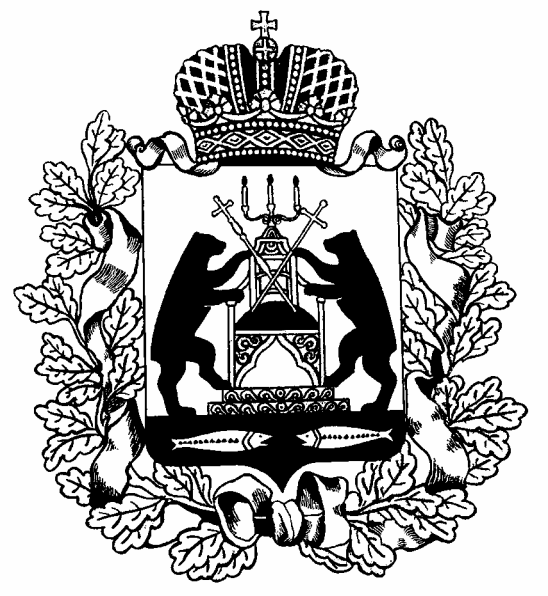 Российская Федерация                               Новгородская область Шимский район                       Совет депутатов Подгощского сельского поселенияРЕШЕНИЕОт 29.06.2023 № 106с. Подгощи «О внесении изменений в решение Совета депутатов Подгощского сельского поселения от 23.12.2022 года № 88 «О бюджете Подгощского  сельского поселения на 2023 год и плановый период 2024 и 2025 годов»В соответствии со статьей 9 Бюджетного кодекса Российской Федерации, статьей 15, пунктом 10 статьи 35 Федерального закона от 6 октября 2003 года № 131–ФЗ «Об общих принципах организации местного самоуправления в Российской Федерации» Совет депутатов Подгощского сельского поселения РЕШИЛ: 1. Внести изменения в решение Совета депутатов Подгощского сельского поселения от 23.12.2022 года № 88 «О бюджете Подгощского  сельского поселения на 2023 год и плановый период 2024 и 2025 годов»  (далее — решение):1.1. Изложить подпункты 1.1.1.2. и 1.3. пункта 1 решения в редакции: «1.1. прогнозируемый общий объем доходов бюджета Подгощского сельского поселения в сумме 11868.7 тыс. рублей;«1.2. общий объем расходов бюджета Подгощского сельского поселения в сумме 14720.0 тыс. рублей.»«1.3. прогнозируемый дефицит бюджета Подгощского сельского поселения на 2023 год в сумме 2851.3 тыс. рублей.»1.2. Изложить пункт 8 решения в редакции:«8. Утвердить объем межбюджетных трансфертов, получаемых из других бюджетов бюджетной системы Российской Федерации: на 2023 год в сумме 2815,7 тыс. рублей; 2024 год в сумме 2562,8 тыс. рублей; в 2025 году в сумме 2583,5 тыс. рублей; в том числе: а) Субсидия на формирование муниципальных дорожных фондов: 2023 год в сумме 1418,0 тыс. рублей, 2024 год в сумме  945,0 тыс. рублей, 2025 год в сумме 945,0 тыс. рублей;б) Субвенция на осуществление первичного воинского учета органами местного самоуправления поселений, муниципальных и городских округов - 2023 год в сумме 106,1 тыс. рублей, 2024 год в сумме 110,9 тыс. рублей, 2025 год  в сумме 114,8 тыс. рублей;                                                           в) Субвенция  по содержанию штатных единиц, осуществляющих переданные отдельные государственные полномочия области: 2023 год в сумме 67,3 тыс. рублей,  2024 год в сумме 67,3 тыс. рублей, 2025 год в сумме 67,3 тыс. рублей;г) Дотация бюджетам сельских поселений на выравнивание  бюджетной обеспеченности из бюджета Шимского муниципального района: 2023 год  в сумме 587,6 тыс. рублей, 2024 год  в сумме 1439,6 тыс.рублей, 2025 год  в сумме 1456,4 тыс. рублей.  д) Субсидии бюджетам муниципальных округов, городских и сельских поселений Новгородской области на реализацию приоритетных проектов поддержки местных инициатив  2023 году в сумме 263,0 тыс. рублей.  е)  Иные межбюджетные трансферты бюджетам муниципальных районов, муниципальных округов, городских и сельских поселений Новгородской области в целях софинансирования расходных обязательств на реализацию мероприятий по уничтожению борщевика Сосновского в муниципальных образованиях Новгородской области в 2023 году 195,2 тыс. рублей.ё) Субсидии бюджетам городского округа, муниципальных округов, городских и сельских поселений Новгородской области на поддержку реализации проектов территориальных, общественных самоуправлений , включенных в муниципальные программы развития территорий, в рамках приоритетного регионального проекта «Территориальное общественное самоуправление (ТОС) на территории Новгородской области» на 2023 года 178,5 тыс. рублей.          1.3. Изложить приложения 1,3,4,5,6 к решению Совета депутатов Подгощского сельского поселения от 23.12.2022 года № 88 в прилагаемой редакции.2. Опубликовать настоящее решение на официальном сайте Администрации Подгощского сельского поселения в информационно-коммуникационной сети «Интернет» (https://podgoshi.gosuslugi.ru).3. Настоящее решение вступает в силу со дня, следующего за днем его официального опубликования.Глава поселения                                                                              Л.В. Николаева Приложение  1 к решению Совета депутатов  "О бюджете Подгощского сельского поселения на 2023 год и на плановый период 2024 и 2025 годов" Приложение  1 к решению Совета депутатов  "О бюджете Подгощского сельского поселения на 2023 год и на плановый период 2024 и 2025 годов" Приложение  1 к решению Совета депутатов  "О бюджете Подгощского сельского поселения на 2023 год и на плановый период 2024 и 2025 годов"Прогнозируемые поступления доходов в бюджет Подгощского сельского поселения на 2023 год  и на плановый период 2024 и 2025 годовПрогнозируемые поступления доходов в бюджет Подгощского сельского поселения на 2023 год  и на плановый период 2024 и 2025 годовПрогнозируемые поступления доходов в бюджет Подгощского сельского поселения на 2023 год  и на плановый период 2024 и 2025 годовПрогнозируемые поступления доходов в бюджет Подгощского сельского поселения на 2023 год  и на плановый период 2024 и 2025 годовПрогнозируемые поступления доходов в бюджет Подгощского сельского поселения на 2023 год  и на плановый период 2024 и 2025 годовПрогнозируемые поступления доходов в бюджет Подгощского сельского поселения на 2023 год  и на плановый период 2024 и 2025 годовПрогнозируемые поступления доходов в бюджет Подгощского сельского поселения на 2023 год  и на плановый период 2024 и 2025 годов(тыс.рублей)(тыс.рублей) Наименование Код бюджетной классификации Код бюджетной классификации 2023 год 2023 год 2024 год 2025 годДОХОДЫ, ВСЕГО11868.711868.710418,210607,4Налоговые и неналоговые доходы10000000000000000100000000000000009053,09053,07855,48023,9Налоговые доходы8880,58880,57772,97941,3Налоги на прибыль, доходы101000000000000001010000000000000061,961,964,968,0Налог на доходы физических лиц101020000100001101010200001000011061,961,964,968,0Налог на доходы физических лиц с доходов, источником которых является налоговый агент, за исключением доходов, в отношении которых исчисление и уплата налога осуществляются в соответствии со статьями 227, 227.1 и 228 Налогового кодекса Российской Федерации101020100100001101010201001000011060,960,963,967,0Налог на доходы физических лиц с доходов, полученных физическими лицами в соответствии со статьей 228 Налогового кодекса Российской Федерации 10102030010000110101020300100001101,01,01,01,0Налоги на товары (работы, услуги), реализуемые на территории Российской Федерации10300000000000000103000000000000001380,81380,81451,31563,0Акцизы по подакцизным товарам (продукции), производимым на территории Российской Федерации10302000010000110103020000100001101380,81380,81451,31563,0Доходы от уплаты акцизов на дизельное топливо, подлежащие распределению между бюджетами субъектов Российской Федерации и местными бюджетами с учетом установленных дифференцированных нормативов отчислений в местные бюджеты (по нормативам, установленным Федеральным законом о федеральном бюджете в целях формирования дорожных фондов субъектов Российской Федерации)1030223101000011010302231010000110654,0654,0692,4747,5Доходы от уплаты акцизов на моторные масла для дизельных и (или) карбюраторных (инжекторных) двигателей, подлежащие распределению между бюджетами субъектов Российской Федерации и местными бюджетами с учетом установленных дифференцированных нормативов отчислений в местные бюджеты (по нормативам, установленным Федеральным законом о федеральном бюджете в целях формирования дорожных фондов субъектов Российской Федерации)10302241010000110103022410100001104,64,64,75,0Доходы от уплаты акцизов на автомобильный бензин, подлежащие распределению между бюджетами субъектов  Российской Федерации и местными бюджетами с учетом установленных дифференцированных нормативов отчислений в местные бюджеты (по нормативам, установленным Федеральным законом о федеральном бюджете в целях формирования дорожных фондов субъектов Российской Федерации)1030225101000011010302251010000110808,5808,5844,9902,6Доходы от уплаты акцизов на прямогонный бензин, подлежащие распределению между бюджетами субъектов  Российской Федерации и местными бюджетами с учетом установленных дифференцированных нормативов отчислений в местные бюджеты (по нормативам, установленным Федеральным законом о федеральном бюджете в целях формирования дорожных фондов субъектов Российской Федерации)1030226101000011010302261010000110-86,3-86,3-90,7-92,1Налоги на совокупный доход105000000000000001050000000000000019,819,820,721,3Единый сельскохозяйственный налог105030000100001101050300001000011019,819,820,721,3Единый сельскохозяйственный налог105030100100001101050301001000011019,819,820,721,3НАЛОГИ НА ИМУЩЕСТВО10600000000000000106000000000000007406,07406,06224,06277,0Налог на имущество физических лиц1060100000000011010601000000000110322,0322,0324,0327,0Налог на имущество физических лиц, взимаемый по ставкам, применяемым к объектам налогообложения, расположенным в границах сельских поселений1060103010000011010601030100000110322,0322,0324,0327,0Земельный налог10606000000000110106060000000001107084,07084,05900,05950,0Земельный налог с организаций 10606030000000110106060300000001105784,05784,04600,04650,0Земельный налог с организаций, обладающих земельным участком, расположенным в границах сельских поселений10606033100000110106060331000001105784,05784,04600,04650,0Земельный налог с физических лиц10606040000000110106060400000001101300,01300,01300,01300,010606043100000110106060431000001101300,01300,01300,01300,0Государственная пошлина1080000000000000010800000000000000Государственная пошлина за совершение нотариальных действий (за исключением действий, совершаемых консульскими учреждениями Российской Федерации)108040000100001101080400001000011012,012,012,012,0Государственная пошлина за совершение нотариальных действий должностными лицами органов местного самоуправления, уполномоченными в соответствии с законодательными актами Российской Федерации на совершение нотариальных действий108040200100001101080402001000011012,012,012,012,0Неналоговые доходы172,5172,582,582,6ДОХОДЫ ОТ ИСПОЛЬЗОВАНИЯ ИМУЩЕСТВА, НАХОДЯЩЕГОСЯ В ГОСУДАРСТВЕННОЙ И МУНИЦИПАЛЬНОЙ СОБСТВЕННОСТИ111000000000000001110000000000000080,080,080,080,0Доходы, получаемые в виде арендной либо иной платы за передачу в возмездное пользование государственного и муниципального имущества (за исключением имущества бюджетных и автономных учреждений, а также имущества государственных и муниципальных унитарных предприятий, в том числе казенных)111050000000001201110500000000012080,080,080,080,0Доходы, получаемые в виде арендной платы за земли после разграничения государственной собственности на землю, а также средства от продажи права на заключение договоров аренды указанных земельных участков (за исключением земельных участков бюджетных и автономных учреждений)111050200000001201110502000000012080,080,080,080,0Доходы, получаемые в виде арендной платы, а также средства от продажи права на заключение договоров аренды за земли, находящиеся в собственности сельских поселений (за исключением земельных участков муниципальных бюджетных и автономных учреждений)111050251000001201110502510000012080,080,080,080,0ДОХОДЫ ОТ ПРОДАЖИ МАТЕРИАЛЬНЫХ И НЕМАТЕРИАЛЬНЫХ АКТИВОВ114000000000000001140000000000000022,022,02,52,6Доходы от реализации иного имущества, находящегося в собственности сельских поселений (за исключением имущества муниципальных бюджетных и автономных учреждений, а также имущества муниципальных унитарных предприятий, в том числе казенных), в части реализации основных средств по указанному имуществу11402053100000 41011402053100000 41022,022,02,52,6Прочие неналоговые доходы117000000000000001170000000000000070,570,50,00,0Инициативные платежи117150000000000001171500000000000070,570,50,00,0Инициативные платежи, зачисляемые в бюджеты сельских поселений117150301000001501171503010000015070,570,50,00,0БЕЗВОЗМЕЗДНЫЕ ПОСТУПЛЕНИЯ20000000000000000200000000000000002815,72815,72562,82583,5БЕЗВОЗМЕЗДНЫЕ ПОСТУПЛЕНИЯ ОТ ДРУГИХ БЮДЖЕТОВ БЮДЖЕТНОЙ СИСТЕМЫ РОССИЙСКОЙ ФЕДЕРАЦИИ20200000000000000202000000000000002815,72815,72562,82583,5Дотации бюджетам бюджетной системы Российской Федерации2021000000000015020210000000000150587,6587,61439,61456,4Дотации на выравнивание  бюджетной обеспеченности из бюджетов муниципальных районов, городских округов с внутригородским делением2021600100000015020216001000000150587,6587,61439,61456,4Дотации бюджетам сельских поселений на выравнивание бюджетной обеспеченности из бюджетов муниципальных районов2021600110000015020216001100000150587,6587,61439,61456,4Субсидии бюджетам бюджетной системы Российской Федерации (межбюджетные субсидии)20220000000000150202200000000001501859,51859,5945,0945,0Прочие  субсидии20229999000000150202299990000001501859,51859,5945,0945,0Прочие субсидии бюджетам  сельских поселений 20229999100000150202299991000001501859,51859,5945,0945,0Субсидии бюджетам  сельских  поселений на формирование муниципальных дорожных фондов20229999107152150202299991071521501418,01418,0945,0945,0Субсидии бюджетам городского округа, муниципальных округов, городских и сельских поселений Новгородской области на поддержку реализации проектов территориальных, общественных самоуправлений , включенных в муниципальные программы развития территорий, в рамках приоритетного регионального проекта «Территориальное общественное самоуправление (ТОС) на территории Новгородской области» 2022999910720915020229999107209150178,5178,5Субсидии бюджетам муниципальных округов, городских и сельских поселений Новгородской области на реализацию приоритетных проектов поддержки местных инициатив2022999910752615020229999107526150263,0263,00,00,0Субвенции бюджетам бюджетной системы Российской Федерации2023000000000015020230000000000150173,4173,4178,2182,1Субвенции местным бюджетам на выполнение передаваемых полномочий субъектов Российской Федерации202300240000001502023002400000015067,367,367,367,3Субвенции бюджетам сельских поселений на выполнение передаваемых полномочий субъектов Российской Федерации 202300241000001502023002410000015067,367,367,367,3Субвенции бюджетам сельских поселений на выполнение передаваемых   полномочий субъектов Российской  Федерации   (содержание штатных единиц,  осуществляющих   переданные отдельные государственные полномочия области)202300241070281502023002410702815067,367,367,367,3Субвенции бюджетам на осуществление первичного воинского учета органами местного самоуправления поселений, муниципальных и городских округов2023511800000015020235118000000150106,1106,1110,9114,8Субвенции бюджетам сельских поселений на осуществление первичного воинского учета органами местного самоуправления поселений, муниципальных и городских округов2023511810000015020235118100000150106,1106,1110,9114,8Иные межбюджетные трансферты2024000000000015020240000000000150195,2195,2Прочие межбюджетные трансферты, передаваемые бюджетам2024999900000015020249999000000150195,2195,2Прочие межбюджетные трансферты, передаваемые  бюджетам сельских поселений2024999910000015020249999100000150195,2195,2Иные межбюджетные трансферты бюджетам муниципальных районов, муниципальных округов, городских и сельских поселений Новгородской области в целях софинансирования расходных обязательств на реализацию мероприятий по уничтожению борщевика Сосновского в муниципальных образованиях Новгородской области2024999910754315020249999107543150195,2195,2Приложение 3                                                                                                       к решению Совета депутатов "О бюджете                                                                                                                            Подгощского сельского поселения на 2023                                                                                                       год и  плановый период 2024 и 2025гг.                                                                                                           Приложение 3                                                                                                       к решению Совета депутатов "О бюджете                                                                                                                            Подгощского сельского поселения на 2023                                                                                                       год и  плановый период 2024 и 2025гг.                                                                                                           Приложение 3                                                                                                       к решению Совета депутатов "О бюджете                                                                                                                            Подгощского сельского поселения на 2023                                                                                                       год и  плановый период 2024 и 2025гг.                                                                                                           Приложение 3                                                                                                       к решению Совета депутатов "О бюджете                                                                                                                            Подгощского сельского поселения на 2023                                                                                                       год и  плановый период 2024 и 2025гг.                                                                                                           Приложение 3                                                                                                       к решению Совета депутатов "О бюджете                                                                                                                            Подгощского сельского поселения на 2023                                                                                                       год и  плановый период 2024 и 2025гг.                                                                                                           Приложение 3                                                                                                       к решению Совета депутатов "О бюджете                                                                                                                            Подгощского сельского поселения на 2023                                                                                                       год и  плановый период 2024 и 2025гг.                                                                                                           Приложение 3                                                                                                       к решению Совета депутатов "О бюджете                                                                                                                            Подгощского сельского поселения на 2023                                                                                                       год и  плановый период 2024 и 2025гг.                                                                                                           Приложение 3                                                                                                       к решению Совета депутатов "О бюджете                                                                                                                            Подгощского сельского поселения на 2023                                                                                                       год и  плановый период 2024 и 2025гг.                                                                                                           Приложение 3                                                                                                       к решению Совета депутатов "О бюджете                                                                                                                            Подгощского сельского поселения на 2023                                                                                                       год и  плановый период 2024 и 2025гг.                                                                                                           Приложение 3                                                                                                       к решению Совета депутатов "О бюджете                                                                                                                            Подгощского сельского поселения на 2023                                                                                                       год и  плановый период 2024 и 2025гг.                                                                                                           Приложение 3                                                                                                       к решению Совета депутатов "О бюджете                                                                                                                            Подгощского сельского поселения на 2023                                                                                                       год и  плановый период 2024 и 2025гг.                                                                                                           Приложение 3                                                                                                       к решению Совета депутатов "О бюджете                                                                                                                            Подгощского сельского поселения на 2023                                                                                                       год и  плановый период 2024 и 2025гг.                                                                                                           Приложение 3                                                                                                       к решению Совета депутатов "О бюджете                                                                                                                            Подгощского сельского поселения на 2023                                                                                                       год и  плановый период 2024 и 2025гг.                                                                                                           Приложение 3                                                                                                       к решению Совета депутатов "О бюджете                                                                                                                            Подгощского сельского поселения на 2023                                                                                                       год и  плановый период 2024 и 2025гг.                                                                                                           Приложение 3                                                                                                       к решению Совета депутатов "О бюджете                                                                                                                            Подгощского сельского поселения на 2023                                                                                                       год и  плановый период 2024 и 2025гг.                                                                                                           Приложение 3                                                                                                       к решению Совета депутатов "О бюджете                                                                                                                            Подгощского сельского поселения на 2023                                                                                                       год и  плановый период 2024 и 2025гг.                                                                                                           Приложение 3                                                                                                       к решению Совета депутатов "О бюджете                                                                                                                            Подгощского сельского поселения на 2023                                                                                                       год и  плановый период 2024 и 2025гг.                                                                                                           Приложение 3                                                                                                       к решению Совета депутатов "О бюджете                                                                                                                            Подгощского сельского поселения на 2023                                                                                                       год и  плановый период 2024 и 2025гг.                                                                                                           Приложение 3                                                                                                       к решению Совета депутатов "О бюджете                                                                                                                            Подгощского сельского поселения на 2023                                                                                                       год и  плановый период 2024 и 2025гг.                                                                                                           Приложение 3                                                                                                       к решению Совета депутатов "О бюджете                                                                                                                            Подгощского сельского поселения на 2023                                                                                                       год и  плановый период 2024 и 2025гг.                                                                                                           Приложение 3                                                                                                       к решению Совета депутатов "О бюджете                                                                                                                            Подгощского сельского поселения на 2023                                                                                                       год и  плановый период 2024 и 2025гг.                                                                                                           Ведомственная структура расходовВедомственная структура расходовВедомственная структура расходовВедомственная структура расходовВедомственная структура расходовВедомственная структура расходовВедомственная структура расходовВедомственная структура расходовВедомственная структура расходовВедомственная структура расходовВедомственная структура расходовВедомственная структура расходовВедомственная структура расходовВедомственная структура расходовВедомственная структура расходовВедомственная структура расходовВедомственная структура расходовВедомственная структура расходовбюджета Подгощского сельского  поселения  на  2023 год и  плановый период 2024 и 2025 годовбюджета Подгощского сельского  поселения  на  2023 год и  плановый период 2024 и 2025 годовбюджета Подгощского сельского  поселения  на  2023 год и  плановый период 2024 и 2025 годовбюджета Подгощского сельского  поселения  на  2023 год и  плановый период 2024 и 2025 годовбюджета Подгощского сельского  поселения  на  2023 год и  плановый период 2024 и 2025 годовбюджета Подгощского сельского  поселения  на  2023 год и  плановый период 2024 и 2025 годовбюджета Подгощского сельского  поселения  на  2023 год и  плановый период 2024 и 2025 годовбюджета Подгощского сельского  поселения  на  2023 год и  плановый период 2024 и 2025 годовбюджета Подгощского сельского  поселения  на  2023 год и  плановый период 2024 и 2025 годовбюджета Подгощского сельского  поселения  на  2023 год и  плановый период 2024 и 2025 годовбюджета Подгощского сельского  поселения  на  2023 год и  плановый период 2024 и 2025 годовбюджета Подгощского сельского  поселения  на  2023 год и  плановый период 2024 и 2025 годовбюджета Подгощского сельского  поселения  на  2023 год и  плановый период 2024 и 2025 годовбюджета Подгощского сельского  поселения  на  2023 год и  плановый период 2024 и 2025 годовбюджета Подгощского сельского  поселения  на  2023 год и  плановый период 2024 и 2025 годовбюджета Подгощского сельского  поселения  на  2023 год и  плановый период 2024 и 2025 годовбюджета Подгощского сельского  поселения  на  2023 год и  плановый период 2024 и 2025 годовбюджета Подгощского сельского  поселения  на  2023 год и  плановый период 2024 и 2025 годов(тыс. рублей)(тыс. рублей)(тыс. рублей)(тыс. рублей)НаименованиеВедРзРзПРПРЦСРЦСРВРВРсуммасуммасуммасуммасуммасуммасуммасуммаНаименованиеВедРзРзПРПРЦСРЦСРВРВР2023 год2023 год2024 год2024 год2024 год2024 год2025 год2025 год123344556677888899Общегосударственные вопросы70701015566,85566,85041,95041,95041,95041,95368,55368,5Функционирование высшего должностного лица субъекта Российской Федерации и  муниципального образования70701010202799,6799,6799,6799,6799,6799,6799,6799,6Непрограммные расходы7070101020288 0 00 0000088 0 00 00000799,6799,6799,6799,6799,6799,6799,6799,6Глава муниципального образования7070101020288 1 00 0000088 1 00 00000799,6799,6799,6799,6799,6799,6799,6799,6Расходы на выплаты персоналу государственных (муниципальных) органов7070101020288 1 00 0100088 1 00 01000120120799,6799,6799,6799,6799,6799,6799,6799,6Функционирование Правительства Российской Федерации, высших исполнительных органов государственной власти субъектов Российской  Федерации, местных администраций707010104044621,04621,03871,83871,83871,83871,83799,93799,9Муниципальная программа «Совершенствование и развитие местного самоуправления в Подгощском сельском поселении»7070101040477 0 00 0000077 0 00 000004483,04483,03871,83871,83871,83871,83799,93799,9Подпрограмма «Развитие информационного общества и формирование электронного правительства в Подгощском сельском поселении»70701010404 77 2 00 00000 77 2 00 0000025,625,615,615,615,615,615,615,6Информирование населения о деятельности органов  местного самоуправления, социаотно-экономических и общественно-политических процессах7070101040477 2 02 0000077 2 02 0000025,625,615,615,615,615,615,615,6Реализация мероприятий в рамках подпрограммы «Развитие информационного общества и формирование электронного правительства в Подгощском сельском поселении»7070101040477 2 02 9999077 2 02 9999025,625,615,615,615,615,615,615,6Иные закупки товаров, работ и услуг для обеспечения государственных (муниципальных) нужд7070101040477 2 02 9999077 2 02 9999024024025,625,615,615,615,615,615,615,6Подпрограмма "Развитие муниципальной службы в Подгощском сельском поселении"7070101040477 3 00 0000077 3 00 000004454,44454,43853,23853,23853,23853,23781,33781,3Кадровое, информационное, материально техническое и хозяйственное обеспечение деятельности Администрации Подгощского сельского поселения. Повышение уровня профессиональной подготовки муниципальных служащих  Подгощского сельского поселения, выборных должностных лиц и иных работников Подгощского сельского поселения7070101040477 3 01 0000077 3 01 000004454,44454,43853,23853,23853,23853,23781,33781,3Кадровое, материально-техническое и хозяйственное обеспечение деятельности Подгощского сельского поселения7070101040477 3 01 0120077 3 01 012004387,14387,13785,93785,93785,93785,93714,03714,0Расходы на выплаты персоналу государственных (муниципальных) органов7070101040477 3 01 0121077 3 01 012101201203473,93473,93473,93473,93473,93473,93473,93473,9Иные закупки товаров, работ и услуг для обеспечения государственных (муниципальных) нужд7070101040477 3 01 0121077 3 01 01210240240901,2901,2300,0300,0300,0300,0228,1228,1Уплата налогов, сборов и иных платежей7070101040477 3 01 0121077 3 01 0121085085012,012,012,012,012,012,012,012,0Возмещение затрат по содержанию штатных единиц, осуществляющих переданные отдельные государственные полномочия области7070101040477 3 01 7028077 3 01 7028067,367,367,367,367,367,367,367,3Расходы на выплаты персоналу государственных (муниципальных) органов7070101040477 3 01 7028077 3 01 7028012012065,865,865,865,865,865,865,865,8Иные закупки товаров, работ и услуг для обеспечения государственных (муниципальных) нужд7070101040477 3 01 7028077 3 01 702802402401,51,51,51,51,51,51,51,5Подпрограмма «Противодействие коррупции в Подгощском сельском поселении»7070101040477 4 00 0000077 4 00 000003,03,03,03,03,03,03,03,0Совершенствование муниципальной службы в целях устранения условий, порождающих коррупцию7070101040477 4 01 0000077 4 01 000003,03,03,03,03,03,03,03,0Реализация мероприятий в рамках подпрограммы «Противодействие коррупции в Подгощском сельском поселении»7070101040477 4 01 9999077 4 01 999903,03,03,03,03,03,03,03,0 Иные закупки товаров, работ и услуг для обеспечения государственных (муниципальных) нужд7070101040477 4 01 9999077 4 01 999902402403,03,03,03,03,03,03,03,0Непрограммные расходы7070101040488 0 00 0000088 0 00 00000138,0138,00,00,00,00,00,00,0Возмещение затрат по содержанию штатных единиц, осуществляющих переданные полномочия по внешнему муництпальному, финансовому контролю7070101040488 5 00 4888088 5 00 48880138,0138,00,00,00,00,00,00,0Иные межбюджетные трансферты7070101040488 5 00 4888088 5 00 48880540540138,0138,00,00,00,00,00,00,0Обеспечение проведения выборов и референдумов707010107070,00,00,00,00,00,0238,9238,9Непрограммные расходы70701010707880 00 00000880 00 000000,00,00,00,00,00,0238,9238,9Проведение выборов в представительный орган муниципального образования7070101070788 6 00 9999088 6 00 999900,00,00,00,00,00,0238,9238,9Специальные расходы7070101070788 6 00 9999088 6 00 999908808800,00,00,00,00,00,0238,9238,9Резервные фонды 7070101111110,010,010,010,010,010,010,010,0Непрограммные расходы7070101111188 0 00 0000088 0 00 0000010,010,010,010,010,010,010,010,0Резервные средства7070101111188 3 00 4111088 3 00 4111010,010,010,010,010,010,010,010,0Резервные средства7070101111188 3 00 4111088 3 00 4111087087010,010,010,010,010,010,010,010,0Другие общегосударственные вопросы70701011313136,2136,2360,5360,5360,5360,5520,1520,1Муниципальная программа «Развитие и совершенствование форм местного самоуправления на территории Подгощского сельского поселения»7070101131375 0 00 0000075 0 00 000005,05,05,05,05,05,05,05,0Популяризация форм участия населения в организации местного самоуправления, стимулирование социальной активности, достижений граждан, ТОС, добившихся значительных успехов в трудовой деятельности и общественной работе7070101131375 0 01 0000075 0 01 000005,05,05,05,05,05,05,05,0Реализация мероприятий в рамках муниципальной программы «Развитие и совершенствование форм местного самоуправления на территории Подгощского сельского поселения»7070101131375 0 01 9999075 0 01 999905,05,05,05,05,05,05,05,0Иные закупки товаров, работ и услуг для обеспечения государственных (муниципальных) нужд7070101131375 0 01 9999075 0 01 999902402405,05,05,05,05,05,05,05,0Муниципальная программа «Совершенствование и развитие местного самоуправления в Подгощском сельском поселении»7070101131377 0 00 0000077 0 00 00000131,2131,2123,2123,2123,2123,2123,2123,2Подпрограмма «Развитие и реформирование местного самоуправления в Подгощском сельском поселении»7070101131377 1 00 0000077 1 00 0000031,231,223,223,223,223,223,223,2Информационная поддержка реформы местного самоуправления7070101131377 1 01 0000077 1 01 0000020,020,012,012,012,012,012,012,0Реализация мероприятий в рамках подпрограммы «Развитие и реформирование местного самоуправления в Подгощском сельском поселении»7070101131377 1 01 9999077 1 01 9999020,020,012,012,012,012,012,012,0Иные закупки товаров, работ и услуг для обеспечения государственных (муниципальных) нужд7070101131377 1 01 9999077 1 01 9999024024020,020,012,012,012,012,012,012,0Методическое сопровождение деятельности Администрации Подгощского  сельского поселения7070101131377 1 02 00000 77 1 02 00000 11,211,211,211,211,211,211,211,2Реализация мероприятий в рамках подпрограммы «Развитие и реформирование местного самоуправления в Подгощском сельском поселении»7070101131377 1 02 9999077 1 02 9999011,211,211,211,211,211,211,211,2Уплата налогов, сборов и иных платежей7070101131377 1 02 9999077 1 02 9999085085011,211,211,211,211,211,211,211,2Подпрограмма "Развитие муниципальной службы в Подгощском сельском поселении"70701  01   13 1377 3 00 00000 77 3 00 00000 100,0100,0100,0100,0100,0100,018,018,0Организации выплат материально-денежных поощрений связанных с осуществлением полномочий старост7070101131377 3 04 0000077 3 04 00000100,0100,0100,0100,0100,0100,018,018,0Иные выплаты населению7070101131377 3 04 9999077 3 04 99990360360100,0100,0100,0100,0100,0100,018,018,0Непрограммные расходы7070101131388 0  00 0000088 0  00 000000,00,0232,3232,3232,3232,3473,9473,9Условно утвержденные расходы7070101131388 4 00 9999088 4 00 999900,00,0232,3232,3232,3232,3473,9473,9Резервные средства7070101131388 4 00 9999088 4 00 999908708700,00,0232,3232,3232,3232,3473,9473,9Национальная оборона7070202106,1106,1110,9110,9110,9110,9114,8114,8Мобилизационная и вневойсковая подготовка70702020303106,1106,1110,9110,9110,9110,9114,8114,8Непрограммные расходы7070202030388 0 00 0000088 0 00 00000106,1106,1110,9110,9110,9110,9114,8114,8Осуществление первичного воинского учета органами местного самоуправления поселений, муниципальных и городских округов7070202030388 2 00 5118088 2 00 51180106,1106,1110,9110,9110,9110,9114,8114,8Расходы на выплаты персоналу государственных (муниципальных) органов7070202030388 2 01 5118088 2 01 5118012012098,498,498,498,498,498,498,498,4Иные закупки товаров, работ и услуг для обеспечения государственных (муниципальных) нужд7070202030388 2 01 5118088 2 01 511802402407,77,712,512,512,512,516,416,4Национальная безопасность и правоохранительная деятельность7070303635,0635,061,061,061,061,061,061,0Защита населения и территории от чрезвычайных ситуаций природного и техногенного характера, пожарная безопасность70703031010634,0634,060,060,060,060,060,060,0Муниципальная программа "Безопасность жизнедеятельности на территории Подгощского сельского поселения"7070303 10 1078 0 00 0000078 0 00 00000634,0634,060,060,060,060,060,060,0Подпрограмма «Обеспечение пожарной безопасности на территории Подгощского сельского поселения»7070303101078 1 00 0000078 1 00 00000634,0634,060,060,060,060,060,060,0Усиление противопожарной защиты объектов и населенных пунктов Подгощского сельского поселения7070303101078 1 01 00000 78 1 01 00000 634,0634,060,060,060,060,060,060,0Реализация мероприятий в рамках подпрограммы «Обеспечение пожарной безопасности на территории Подгощского сельского поселения»7070303101078 1 01 9999078 1 01 99990634,0634,060,060,060,060,060,060,0Иные закупки товаров, работ и услуг для обеспечения государственных (муниципальных) нужд7070303101078 1 01 9999078 1 01 99990240240634,0634,060,060,060,060,060,060,0Другие вопросы в области национальной безопасности и правоохранительной деятельности707030314141,01,01,01,01,01,01,01,0Муниципальная программа "Безопасность жизнедеятельности на территории Подгощского сельского поселения7070303141478 0 00 0000078 0 00 000001,01,01,01,01,01,01,01,0Подпрограмма «О мерах по борьбе с преступностью и профилактике правонарушений  Подгощского сельском поселении».7070303141478 4 00 0000078 4 00 000001,01,01,01,01,01,01,01,0Создание эффективной системы профилактики правонарушений, укрепление правопорядка и повышение уровня общественной безопасности на территории Подгощского сельского поселения» 7070303141478 4 01 0000078 4 01 000001,01,01,01,01,01,01,01,0Реализация мероприятий в рамках подпрограммы  «О мерах по борьбе с преступностью и профилактике правонарушений в Подгощском сельском поселении».7070303141478 4 01 9999078 4 01 999901,01,01,01,01,01,01,01,0Иные закупки товаров, работ и услуг для обеспечения государственных (муниципальных) нужд7070303141478 4 01 9999078 4 01 999902402401,01,01,01,01,01,01,01,0Национальная экономика70704043610.53610.52396,82396,82396,82396,82508,52508,5Дорожное хозяйство (дорожные фонды)707040409093610,03610,02396,32396,32396,32396,32508,02508,0Муниципальная программа «Совершенствование и развитие сети автомобильных дорог Подгощского сельского поселения»7070404090979 0 00 0000079 0 00 000003610,03610,02396,32396,32396,32396,32508,02508,0 Создание условий для устойчивого функционирования транспортной системы Подгощского сельского поселения, повышение безопасности дорожного движения7070404090979 0 01 0000079 0 01 000003610,03610,02396,32396,32396,32396,32508,02508,0Реализация мероприятий в рамках муниципальной программы  «Совершенствование и развитие сети автомобильных дорог Подгощского сельского поселения»7070404090979 0 01 9999079 0 01 999901811,01811,01351,31351,31351,31351,31463,01463,0Иные закупки товаров, работ и услуг для обеспечения государственных (муниципальных) нужд7070404090979 0 01 9999079 0 01 999902402401811,01811,01351,31351,31351,31351,31463,01463,0Софинансирование субсидии по ремонту автомобильных дорог общего пользования местного значения, улично-дорожной сети в соответствии с государственной программой Новгородской области «Совершенствование и содержание дорожного хозяйства Новгородской области (за исключением автомобильных дорог федерального значения) на 2020-2024 годы» (2020-2026) в рамках реализации регионального приоритетного проекта «Дорога к дому»7070404090979 0 01 S152079 0 01 S1520363,0363,0100,0100,0100,0100,0100100Иные закупки товаров, работ и услуг для обеспечения государственных (муниципальных) нужд7070404090979 0 01 S152079 0 01 S1520240240363,0363,0100,0100,0100,0100,0100,0100,0Субсидия  по ремонту автомобильных дорог общего пользования местного значения, улично-дорожной сети в соответствии с государственной программой Новгородской области «Совершенствование и содержание дорожного хозяйства Новгородской области (за исключением автомобильных дорог федерального значения) на 2020-2024 годы» (2020-2026)   в рамках реализации регионального приоритетного проекта «Дорога к дому»7070404090979 0 01 7152079 0 01 715201418,01418,0945,0945,0945,0945,0945,0945,0Иные закупки товаров, работ и услуг для обеспечения государственных (муниципальных) нужд7070404090979 0 01 7152079 0 01 715202402401418,01418,0945,0945,0945,0945,0945,0945,0Оформление в муниципальную собственность сельского поселения автомобильных дорог общего пользования местного значения7070404090979 0 02 0000079 0 02 0000018.018.0000000Реализация  мероприятий в рамках муниципальной программы «Совершенствование и развитие сети автомобильных дорог Подгощского сельского поселения»7070404090979 0 02 9999079 0 02 9999018.018.0000000Иные закупки товаров, работ и услуг для обеспечения государственных (муниципальных) нужд7070404090979 0 02 9999079 0 02 9999024024018.018.0000000Другие вопросы в области национальной экономики7070404121227,527,50,50,50,50,50,50,5Муниципальная программа «Благоустройство территории Подгощского сельского поселения»7070404121284 0 00 0000084 0 00 0000027.027.0000000Подпрограмма "Прочие мероприятия по благоустройству территории Подгощского сельского поселения"7070404121284 2 00 0000084 2 00 0000027.027.0000000Осуществление регистрации права муниципальной собственности на земельные участки и другие объекты недвижимости7070404121284 2 03 0000084 2 03 0000027.027.0000000Реализация мероприятий в рамках подпрограммы "Прочие мероприятия по благоустройству территории Подгощского сельского поселения"7070404121284 2 03 9999084 2 03 9999027.027.0000000Иные закупки товаров, работ и услуг для обеспечения государственных (муниципальных) нужд7070404121284 2 03 9999084 2 03 9999024024027.027.0000000Муниципальная программа «Развитие и поддержка субъектов малого и среднего предпринимательства в Подгощском сельском поселении»7070404121286 0 00 0000086 0 00 000000,50,50,50,50,50,50,50,5Совершенствование правовых, экономических и организационных условий для развития малого и среднего предпринимательства на территории Подгощского сельского поселения7070404121286 0 01 0000086 0 01 000000,50,50,50,50,50,50,50,5Реализация мероприятий в рамках Муниципальной программы «Развитие и поддержка субъектов малого и среднего предпринимательства в Подгощском сельском поселении»7070404121286 0 01 9999086 0 01 999900,50,50,50,50,50,50,50,5Иные закупки товаров, работ и услуг для обеспечения государственных (муниципальных) нужд7070404121286 0 01 9999086 0 01 999902402400,50,50,50,50,50,50,50,5Жилищно-коммунальное хозяйство70705054557.94557.92563,92563,92563,92563,92310,92310,9Благоустройство707050503034556.94556.92562,92562,92562,92562,92309,92309,9Муниципальная программа "Безопасность жизнедеятельности на территории Подгощского сельского поселения"7070505 03 0378 0 00 0000078 0 00 0000010,010,010,010,010,010,010,010,0Подпрограмма «Обеспечение безопасности людей на водных объектах на территории Подгощского сельского поселения»7070505030378 2 00 0000078 2 00 0000010,010,010,010,010,010,010,010,0Обеспечение надлежащего состояния мест массового отдыха населения на воде7070505030378 2 01 0000078 2 01 0000010,010,010,010,010,010,010,010,0Реализация мероприятий в рамках подпрограммы «Обеспечение безопасности людей на водных объектах на территории Подгощского сельского поселения»7070505030378 2 01 9999078 2 01 9999010,010,010,010,010,010,010,010,0Иные закупки товаров, работ и услуг для обеспечения государственных (муниципальных) нужд7070505030378 2 01 9999078 2 01 9999024024010,010,010,010,010,010,010,010,0Муниципальная программа «Содержание мест захоронений Подгощского сельского поселения»7070505030381 0 00 0000081 0 00 00000380,0380,0100,0100,0100,0100,0100,0100,0Организация благоустройства  и содержание территории воинских захоронений7070505030381 0 01 0000081 0 01 00000230,0230,050,050,050,050,050,050,0Реализация мероприятий в рамках подпрограммы «Содержание мест захоронения Подгощского сельского поселения»7070505030381 0 01 9999081 0 01 99990230,0230,050,050,050,050,050,050,0Иные закупки товаров, работ и услуг для обеспечения государственных (муниципальных) нужд7070505030381 0 01 9999081 0 01 99990240240230,0230,050,050,050,050,050,050,0Организация благоустройства  и содержание территории гражданских захоронений7070505030381 0 02 0000081 0 02 00000150,0150,050,050,050,050,050,0050,00Реализация мероприятий в рамках подпрограммы «Содержание мест захоронения Подгощского сельского поселения»7070505030381 0 02 9999081 0 02 99990150,0150,050,050,050,050,050,0050,00Иные закупки товаров, работ и услуг для обеспечения государственных (муниципальных) нужд7070505030381 0 02 9999081 0 02 99990240240150,0150,050,050,050,050,050,0050,00Муниципальная программа «Благоустройство территории Подгощского сельского поселения»7070505 03 0384 0 00 0000084 0 00 000004139.94139.92252,92252,92252,92252,92199,92199,9Подпрограмма «Содержание и ремонт уличного освещения Подгощского сельского посеия»7070505030384 1 00 0000084 1 00 000002270,02270,02000,02000,02000,02000,01949,91949,9Обеспечение освещением  населенных пунктов   Подгощского сельского поселения7070505030384 1 01 0000084 1 01 000002270,02270,02000,02000,02000,02000,01949,91949,9Реализация мероприятий в рамках подпрограммы «Содержание и ремонт уличного освещения Подгощского сельского поселения»7070505030384 1 01 9999084 1 01 999902270,02270,02000,02000,02000,02000,01949,91949,9Иные закупки товаров, работ и услуг для обеспечения государственных (муниципальных) нужд7070505030384 1 01 9999084 1 01 999902402402270,02270,02000,02000,02000,02000,01949,91949,9Подпрограмма "Прочие мероприятия по благоустройству территории Подгощского сельского поселения"7070505030384 2 00 0000084 2 00 000001869.91869.9252,9252,9252,9252,9250,0250,0  Организация озеленения на территории Подгощского сельского поселения7070505030384 2 01 0000084 2 01 00000200,0200,050,050,050,050,050,050,0Реализация мероприятий в рамках подпрограммы "Прочие мероприятия по благоустройству территории Подгощского сельского поселения"7070505030384 2 01 9999084 2 01 99990200,0200,050,050,050,050,050,050,0Иные закупки товаров, работ и услуг для обеспечения государственных (муниципальных) нужд7070505030384 2 01 9999084 2 01 99990240240200,0200,050,050,050,050,050,050,0Прочие мероприятия по  благоустройству территории Подгощского сельского поселения 7070505030384 2 020000084 2 02000001669.91669.9202,9202,9202,9202,9200,0200,0Реализация мероприятий по химической обработке от  борщевика Сосновского на территории Подгощского сельского поселения7070505030384 2 02 0199084 2 02 0199096,396,3100,0100,0100,0100,0100,0100,0Иные закупки товаров, работ и услуг для обеспечения государственных (муниципальных) нужд7070505030384 2 02 0199084 2 02 0199024024096,396,3100,0100,0100,0100,0100,0100,0Реализация мероприятий по уничтожению борщевика Сосновского на территории  Подгощского сельского поселения7070505030384 2 02 7543084 2 02 75430195.2195.20.00.00.00.00.00.0Иные закупки товаров, работ и услуг для обеспечения государственных (муниципальных) нужд7070505030384 2 02 7543084 2 02 75430240240195.2195.20.00.00.00.00.00.0Софинансирование иного межбюджетного трансферта на реализацию мероприятий по уничтожению борщевика Сосновского на территории  Подгощского сельского поселения7070505030384 2 02 S543084 2 02 S543083.783.70.00.00.00.00.00.0Иные закупки товаров, работ и услуг для обеспечения государственных (муниципальных) нужд7070505030384 2 02 S543084 2 02 S543024024083.783.70.00.00.00.00.00.0Реализация мероприятий в рамках подпрограммы "Прочие мероприятия по благоустройству территории Подгощского сельского поселения"7070505030384 2 02 9999084 2 02 99990400.2400.2102,9102,9102,9102,9100,0100,0Иные закупки товаров, работ и услуг для обеспечения государственных (муниципальных) нужд7070505030384 2 02 9999084 2 02 99990240240400.2400.2102,9102,9102,9102,9100,0100,0Софинансирование субсидии на реализацию проектов местных инициатив граждан по благоустройству7070505030384 2 02 S209084 2 02 S2090182,5182,50,00,00,00,00,00,0Иные закупки товаров, работ и услуг для обеспечения государственных (муниципальных) нужд7070505030384 2 02 S209084 2 02 S2090240240182,5182,50,00,00,00,00,00,0   Реализация проектов местных инициатив граждан по благоустройству 7070505030384 2 02 7209084 2 02 72090178.5178.50,00,00,00,00,00,0Иные закупки товаров, работ и услуг для обеспечения государственных (муниципальных) нужд7070505030384 2 02 7209084 2 02 72090240240178.5178.50,00,00,00,00,00,0Софинансирование субсидии на реализацию проектов местных инициатив  по обустройству беседки для проведения общественных, досуговых и культурно-массовых мероприятий в д. Коломо7070505030384 2 02 S526084 2 02 S5260200,0200,00,00,00,00,00,00,0Иные закупки товаров, работ и услуг для обеспечения государственных (муниципальных) нужд7070505030384 2 02 S526084 2 02 S5260240240200,0200,00,00,00,00,00,00,0Реализация проекта поддержки местных инициатив граждан д. Коломо за счет субсидии бюджетам муниципальных округов, городских и сельских поселений Новгородской области на реализацию приоритетных проектов поддержки местных инициатив7070505030384 2 02 7526084 2 02 75260263,0263,00,00,00,00,00,00,0Иные закупки товаров, работ и услуг для обеспечения государственных (муниципальных) нужд7070505030384 2 02 7526084 2 02 75260240240263,0263,00,00,00,00,00,00,0Реализация проекта поддержки местных инициатив граждан д. Коломо за счет инициативных платежей, зачисляемых в бюджет сельского поселения7070505030384 2 02 S500084 2 02 S500070,570,50,00,00,00,00,00,0Иные закупки товаров, работ и услуг для обеспечения государственных (муниципальных) нужд7070505030384 2 02 S500084 2 02 S500024024070,570,50,00,00,00,00,00,0Муниципальная программа «Комплексное развитие сельской территории Подгощского сельского поселения»70705050303850 00 00000850 00 000000,00,0200,0200,0200,0200,00,00,0Реализация общественно-значимого проекта  по благоустройству сельской территории Подгощского  сельского поселения70705050303850 01 00000850 01 000000,00,0200,0200,0200,0200,00,00,0Софинансирование расходных обязательств на реализацию мероприятий  в рамках муниципальной программы «Комплексное развитие сельских территорий Подгощского сельского поселения»70705050303850 01 S5764850 01 S57640,00,0200,0200,0200,0200,00,00,0Иные закупки товаров, работ и услуг для обеспечения государственных (муниципальных) нужд70705050303850 01 S5764850 01 S57642402400,00,0200,0200,0200,0200,00,00,0Другие вопросы в области жилищно-коммунального хозяйства707050505 05 1,01,01.01.01.01.01.01.0Муниципальная программа  «Безопасность жизнедеятельности на территории Подгощского сельского поселения»7070505050578 0 00 0000078 0 00 000001,01,01.01.01.01.01.01.0Подпрограмма «Обеспечение безопасности и содержания гидротехнического  сооружения Подгощского сельского поселения»7070505050578 3 00 0000078 3 00 000001,01,01.01.01.01.01.01.0Создание условий для обеспечения населения Подгощского сельского поселения водой для хозяйственных и бытовых нужд7070505050578 3 01 0000078 3 01 000001,01,01.01.01.01.01.01.0Реализация мероприятий в рамках Подпрограммы «Обеспечение безопасности и содержания гидротехнических  сооружений Подгощского сельского поселения»7070505050578 3 01 9999078 3 01 999901,01,01.01.01.01.01.01.0Иные закупки товаров, работ и услуг для обеспечения государственных (муниципальных) нужд7070505050578 3 01 9999078 3 01 999902402401,01,01.01.01.01.01.01.0Образование70707073,03,03,03,03,03,03,03,0Молодежная политика 707070707073.03.03.03.03.03.03.03.0Муниципальная программа «Развитие молодежной политики, культуры, патриотизма, физической культуры и спорта Подгощского сельского поселения»7070707070782 0 00 0000082 0 00 000003.03.03.03.03.03.03.03.0Подпрограмма «Патриотическое воспитание детей и молодёжи Подгощского сельского поселения»7070707070782 1 00 0000082 1 00 000003.03.03.03.03.03.03.03.0Совершенствование системы патриотического воспитания детей и молодежи, обеспечивающей развитие демографического общества, формирование у населения высокого патриотического сознания, верности отечеству, готовности к выполнению конституционных обязанностей7070707070782 1 01 0000082 1 01 000003.03.03.03.03.03.03.03.0Реализация мероприятий в рамках подпрограммы «Патриотическое воспитание детей и молодёжи Подгощского сельского поселения»7070707070782 1 01 9999082 1 01 999903.03.03.03.03.03.03.03.0Иные закупки товаров, работ и услуг для обеспечения государственных (муниципальных) нужд7070707070782 1 01 9999082 1 01 999902402403.03.03.03.03.03.03.03.0Культура, кинематография70708085,05,05,05,05,05,05,05,0Культура707080801015,05,05,05,05,05,05,05,0Муниципальная программа «Развитие молодежной политики, культуры, патриотизма, физической культуры и спорта Подгощского сельского поселении70708080101 82 0 00 00000 82 0 00 000005,05,05,05,05,05,05,05,0Подпрограмма «Развитие культуры на территории Подгощского сельского поселения»7070808010182 2 00 0000082 2 00 000005,05,05,05,05,05,05,05,0Создание благоприятных условий для развития культуры на территории Подгощского сельского поселения, реализация творческого потенциала каждой личности, укрепление семейных ценностей и традиций7070808010182 2 01 0000082 2 01 000005,05,05,05,05,05,05,05,0Реализация мероприятий в рамках подпрограммы «Развитие культуры на территории Подгощского сельского поселения»7070808010182 2 01 9999082 2 01 999905,05,05,05,05,05,05,05,0Иные закупки товаров, работ и услуг для обеспечения государственных (муниципальных) нужд7070808010182 2 01 9999082 2 01 999902402405,05,05,05,05,05,05,05,0Социальная политика7071010234,7234,7234,7234,7234,7234,7234,7234,7Пенсионное обеспечение70710100101234,7234,7234,7234,7234,7234,7234,7234,7Муниципальная программа «Совершенствование и развитие местного самоуправления в Подгощском сельском поселении»7071010010177 0 00 00000 77 0 00 00000 234,7234,7234,7234,7234,7234,7234,7234,7Подпрограмма "Развитие муниципальной службы в Подгощском сельском поселении"7071010010177 3 00 00000 77 3 00 00000 234,7234,7234,7234,7234,7234,7234,7234,7Обеспечение доплаты к пенсиям муниципальных служащих7071010010177 3 03 0000077 3 03 00000234,7234,7234,7234,7234,7234,7234,7234,7Организация выплат пенсии за выслугу лет на муниципальной службе7071010010177 3 03 4101077 3 03 41010234,7234,7234,7234,7234,7234,7234,7234,7Публичные нормативные социальные выплаты гражданам7071010010177 3 03 4101077 3 03 41010310310234,7234,7234,7234,7234,7234,7234,7234,7Физическая культура и спорт70711111,01,01,01,01,01,01,01,0Массовый спорт707111102021,01,01,01,01,01,01,01,0Муниципальная программа «Развитие молодежной политики, культуры, патриотизма, физической культуры и спорта Подгощского сельского поселения»7071111020282 0 00 0000082 0 00 000001,01,01,01,01,01,01,01,0Муниципальная программа «Развитие молодежной политики, культуры, патриотизма, физической культуры и спорта Подгощского сельского поселения»7071111020282 0 00 0000082 0 00 000001,01,01,01,01,01,01,01,0Муниципальная программа «Развитие молодежной политики, культуры, патриотизма, физической культуры и спорта Подгощского сельского поселения»7071111020282 0 00 0000082 0 00 000001,01,01,01,01,01,01,01,0Подпрограмма «Развитие физической культуры и спорта на территории Подгощского сельского поселения»7071111020282 3 00 0000082 3 00 000001,01,01,01,01,01,01,01,0Повышение интереса населения  Подгощского сельского поселения к занятиям физической культурой и спортом.7071111020282 3 01 0000082 3 01 000001,01,01,01,01,01,01,01,0Реализация мероприятий в рамках подпрограммы «Развитие физической культуры и спорта на территории Подгощского сельского поселения»7071111020282 3 01 9999082 3 01 999901,01,01,01,01,01,01,01,0Иные закупки товаров, работ и услуг для обеспечения государственных (муниципальных) нужд7071111020282 3 01 9999082 3 01 999902402401,01,01,01,01,01,01,01,0итого14720.014720.010418,210418,210418,210418,210607,410607,4Приложение 4                                                                                                       к решению Совета депутатов "О бюджете                                                                                                                            Подгощского сельского поселения на 2023                                                                                                       год и  плановый период 2024 и 2025гг.Приложение 4                                                                                                       к решению Совета депутатов "О бюджете                                                                                                                            Подгощского сельского поселения на 2023                                                                                                       год и  плановый период 2024 и 2025гг.Приложение 4                                                                                                       к решению Совета депутатов "О бюджете                                                                                                                            Подгощского сельского поселения на 2023                                                                                                       год и  плановый период 2024 и 2025гг.Приложение 4                                                                                                       к решению Совета депутатов "О бюджете                                                                                                                            Подгощского сельского поселения на 2023                                                                                                       год и  плановый период 2024 и 2025гг.Приложение 4                                                                                                       к решению Совета депутатов "О бюджете                                                                                                                            Подгощского сельского поселения на 2023                                                                                                       год и  плановый период 2024 и 2025гг.Приложение 4                                                                                                       к решению Совета депутатов "О бюджете                                                                                                                            Подгощского сельского поселения на 2023                                                                                                       год и  плановый период 2024 и 2025гг.Приложение 4                                                                                                       к решению Совета депутатов "О бюджете                                                                                                                            Подгощского сельского поселения на 2023                                                                                                       год и  плановый период 2024 и 2025гг.Приложение 4                                                                                                       к решению Совета депутатов "О бюджете                                                                                                                            Подгощского сельского поселения на 2023                                                                                                       год и  плановый период 2024 и 2025гг.Приложение 4                                                                                                       к решению Совета депутатов "О бюджете                                                                                                                            Подгощского сельского поселения на 2023                                                                                                       год и  плановый период 2024 и 2025гг.Приложение 4                                                                                                       к решению Совета депутатов "О бюджете                                                                                                                            Подгощского сельского поселения на 2023                                                                                                       год и  плановый период 2024 и 2025гг.Приложение 4                                                                                                       к решению Совета депутатов "О бюджете                                                                                                                            Подгощского сельского поселения на 2023                                                                                                       год и  плановый период 2024 и 2025гг.Приложение 4                                                                                                       к решению Совета депутатов "О бюджете                                                                                                                            Подгощского сельского поселения на 2023                                                                                                       год и  плановый период 2024 и 2025гг.Приложение 4                                                                                                       к решению Совета депутатов "О бюджете                                                                                                                            Подгощского сельского поселения на 2023                                                                                                       год и  плановый период 2024 и 2025гг.Приложение 4                                                                                                       к решению Совета депутатов "О бюджете                                                                                                                            Подгощского сельского поселения на 2023                                                                                                       год и  плановый период 2024 и 2025гг.Приложение 4                                                                                                       к решению Совета депутатов "О бюджете                                                                                                                            Подгощского сельского поселения на 2023                                                                                                       год и  плановый период 2024 и 2025гг.Приложение 4                                                                                                       к решению Совета депутатов "О бюджете                                                                                                                            Подгощского сельского поселения на 2023                                                                                                       год и  плановый период 2024 и 2025гг.Приложение 4                                                                                                       к решению Совета депутатов "О бюджете                                                                                                                            Подгощского сельского поселения на 2023                                                                                                       год и  плановый период 2024 и 2025гг.Приложение 4                                                                                                       к решению Совета депутатов "О бюджете                                                                                                                            Подгощского сельского поселения на 2023                                                                                                       год и  плановый период 2024 и 2025гг.Приложение 4                                                                                                       к решению Совета депутатов "О бюджете                                                                                                                            Подгощского сельского поселения на 2023                                                                                                       год и  плановый период 2024 и 2025гг.Приложение 4                                                                                                       к решению Совета депутатов "О бюджете                                                                                                                            Подгощского сельского поселения на 2023                                                                                                       год и  плановый период 2024 и 2025гг.Приложение 4                                                                                                       к решению Совета депутатов "О бюджете                                                                                                                            Подгощского сельского поселения на 2023                                                                                                       год и  плановый период 2024 и 2025гг.Распределение бюджетных ассигнований по разделам, подразделам, целевым статьям (муниципальным программам Подгощского сельского поселения и непрограммным направлениям деятельности), группам и подгруппам видов расходов классификации расходов бюджета Подгощского сельского поселения на 2023год   и на плановый период 2024 и 2025 годовРаспределение бюджетных ассигнований по разделам, подразделам, целевым статьям (муниципальным программам Подгощского сельского поселения и непрограммным направлениям деятельности), группам и подгруппам видов расходов классификации расходов бюджета Подгощского сельского поселения на 2023год   и на плановый период 2024 и 2025 годовРаспределение бюджетных ассигнований по разделам, подразделам, целевым статьям (муниципальным программам Подгощского сельского поселения и непрограммным направлениям деятельности), группам и подгруппам видов расходов классификации расходов бюджета Подгощского сельского поселения на 2023год   и на плановый период 2024 и 2025 годовРаспределение бюджетных ассигнований по разделам, подразделам, целевым статьям (муниципальным программам Подгощского сельского поселения и непрограммным направлениям деятельности), группам и подгруппам видов расходов классификации расходов бюджета Подгощского сельского поселения на 2023год   и на плановый период 2024 и 2025 годовРаспределение бюджетных ассигнований по разделам, подразделам, целевым статьям (муниципальным программам Подгощского сельского поселения и непрограммным направлениям деятельности), группам и подгруппам видов расходов классификации расходов бюджета Подгощского сельского поселения на 2023год   и на плановый период 2024 и 2025 годовРаспределение бюджетных ассигнований по разделам, подразделам, целевым статьям (муниципальным программам Подгощского сельского поселения и непрограммным направлениям деятельности), группам и подгруппам видов расходов классификации расходов бюджета Подгощского сельского поселения на 2023год   и на плановый период 2024 и 2025 годовРаспределение бюджетных ассигнований по разделам, подразделам, целевым статьям (муниципальным программам Подгощского сельского поселения и непрограммным направлениям деятельности), группам и подгруппам видов расходов классификации расходов бюджета Подгощского сельского поселения на 2023год   и на плановый период 2024 и 2025 годовРаспределение бюджетных ассигнований по разделам, подразделам, целевым статьям (муниципальным программам Подгощского сельского поселения и непрограммным направлениям деятельности), группам и подгруппам видов расходов классификации расходов бюджета Подгощского сельского поселения на 2023год   и на плановый период 2024 и 2025 годовРаспределение бюджетных ассигнований по разделам, подразделам, целевым статьям (муниципальным программам Подгощского сельского поселения и непрограммным направлениям деятельности), группам и подгруппам видов расходов классификации расходов бюджета Подгощского сельского поселения на 2023год   и на плановый период 2024 и 2025 годовРаспределение бюджетных ассигнований по разделам, подразделам, целевым статьям (муниципальным программам Подгощского сельского поселения и непрограммным направлениям деятельности), группам и подгруппам видов расходов классификации расходов бюджета Подгощского сельского поселения на 2023год   и на плановый период 2024 и 2025 годовРаспределение бюджетных ассигнований по разделам, подразделам, целевым статьям (муниципальным программам Подгощского сельского поселения и непрограммным направлениям деятельности), группам и подгруппам видов расходов классификации расходов бюджета Подгощского сельского поселения на 2023год   и на плановый период 2024 и 2025 годовРаспределение бюджетных ассигнований по разделам, подразделам, целевым статьям (муниципальным программам Подгощского сельского поселения и непрограммным направлениям деятельности), группам и подгруппам видов расходов классификации расходов бюджета Подгощского сельского поселения на 2023год   и на плановый период 2024 и 2025 годовРаспределение бюджетных ассигнований по разделам, подразделам, целевым статьям (муниципальным программам Подгощского сельского поселения и непрограммным направлениям деятельности), группам и подгруппам видов расходов классификации расходов бюджета Подгощского сельского поселения на 2023год   и на плановый период 2024 и 2025 годовРаспределение бюджетных ассигнований по разделам, подразделам, целевым статьям (муниципальным программам Подгощского сельского поселения и непрограммным направлениям деятельности), группам и подгруппам видов расходов классификации расходов бюджета Подгощского сельского поселения на 2023год   и на плановый период 2024 и 2025 годовРаспределение бюджетных ассигнований по разделам, подразделам, целевым статьям (муниципальным программам Подгощского сельского поселения и непрограммным направлениям деятельности), группам и подгруппам видов расходов классификации расходов бюджета Подгощского сельского поселения на 2023год   и на плановый период 2024 и 2025 годовРаспределение бюджетных ассигнований по разделам, подразделам, целевым статьям (муниципальным программам Подгощского сельского поселения и непрограммным направлениям деятельности), группам и подгруппам видов расходов классификации расходов бюджета Подгощского сельского поселения на 2023год   и на плановый период 2024 и 2025 годовРаспределение бюджетных ассигнований по разделам, подразделам, целевым статьям (муниципальным программам Подгощского сельского поселения и непрограммным направлениям деятельности), группам и подгруппам видов расходов классификации расходов бюджета Подгощского сельского поселения на 2023год   и на плановый период 2024 и 2025 годовРаспределение бюджетных ассигнований по разделам, подразделам, целевым статьям (муниципальным программам Подгощского сельского поселения и непрограммным направлениям деятельности), группам и подгруппам видов расходов классификации расходов бюджета Подгощского сельского поселения на 2023год   и на плановый период 2024 и 2025 годовРаспределение бюджетных ассигнований по разделам, подразделам, целевым статьям (муниципальным программам Подгощского сельского поселения и непрограммным направлениям деятельности), группам и подгруппам видов расходов классификации расходов бюджета Подгощского сельского поселения на 2023год   и на плановый период 2024 и 2025 годовРаспределение бюджетных ассигнований по разделам, подразделам, целевым статьям (муниципальным программам Подгощского сельского поселения и непрограммным направлениям деятельности), группам и подгруппам видов расходов классификации расходов бюджета Подгощского сельского поселения на 2023год   и на плановый период 2024 и 2025 годовРаспределение бюджетных ассигнований по разделам, подразделам, целевым статьям (муниципальным программам Подгощского сельского поселения и непрограммным направлениям деятельности), группам и подгруппам видов расходов классификации расходов бюджета Подгощского сельского поселения на 2023год   и на плановый период 2024 и 2025 годов(тыс. рублей)(тыс. рублей)(тыс. рублей)(тыс. рублей)НаименованиеРзРзПРПРЦСРЦСРВРВРсуммасуммасуммасуммасуммасуммасуммасуммаНаименованиеРзРзПРПРЦСРЦСРВРВР2023 год2023 год2024 год2024 год2024 год2024 год2025 год2025 год13344556677888899Общегосударственные вопросы01015566,85566,85041,95041,95041,95041,95368,55368,5Функционирование высшего должностного лица субъекта Российской Федерации и  муниципального образования01010202799,6799,6799,6799,6799,6799,6799,6799,6Непрограммные расходы0101020288 0 00 0000088 0 00 00000799,6799,6799,6799,6799,6799,6799,6799,6Глава муниципального образования0101020288 1 00 0000088 1 00 00000799,6799,6799,6799,6799,6799,6799,6799,6Расходы на выплаты персоналу государственных (муниципальных) органов0101020288 1 00 0100088 1 00 01000120120799,6799,6799,6799,6799,6799,6799,6799,6Функционирование Правительства Российской Федерации, высших исполнительных органов государственной власти субъектов Российской  Федерации, местных администраций010104044621,84621,83871,83871,83871,83871,83799,93799,9Муниципальная программа «Совершенствование и развитие местного самоуправления в Подгощском сельском поселении»0101040477 0 00 0000077 0 00 000004483,04483,03871,83871,83871,83871,83799,93799,9Подпрограмма «Развитие информационного общества и формирование электронного правительства в Подгощском сельском поселении»01010404 77 2 00 00000 77 2 00 0000025,625,615,615,615,615,615,615,6Информирование населения о деятельности органов  местного самоуправления, социаотно-экономических и общественно-политических процессах0101040477 2 02 0000077 2 02 0000025,625,615,615,615,615,615,615,6Реализация мероприятий в рамках подпрограммы «Развитие информационного общества и формирование электронного правительства в Подгощском сельском поселении»0101040477 2 02 9999077 2 02 9999025,625,615,615,615,615,615,615,6Иные закупки товаров, работ и услуг для обеспечения государственных (муниципальных) нужд0101040477 2 02 9999077 2 02 9999024024025,625,615,615,615,615,615,615,6Подпрограмма "Развитие муниципальной службы в Подгощском сельском поселении"0101040477 3 00 0000077 3 00 000004454,44454,43853,23853,23853,23853,23781,33781,3Кадровое, информационное, материально техническое и хозяйственное обеспечение деятельности Администрации Подгощского сельского поселения. Повышение уровня профессиональной подготовки муниципальных служащих  Подгощского сельского поселения, выборных должностных лиц и иных работников Подгощского сельского поселения0101040477 3 01 0000077 3 01 000004454,44454,43853,23853,23853,23853,23781,33781,3Кадровое, материально-техническое и хозяйственное обеспечение деятельности Подгощского сельского поселения0101040477 3 01 0120077 3 01 012004387,14387,13785,93785,93785,93785,93714,03714,0Расходы на выплаты персоналу государственных (муниципальных) органов0101040477 3 01 0121077 3 01 012101201203473,93473,93473,93473,93473,93473,93473,93473,9Иные закупки товаров, работ и услуг для обеспечения государственных (муниципальных) нужд0101040477 3 01 0121077 3 01 01210240240901,2901,2300,0300,0300,0300,0228,1228,1Уплата налогов, сборов и иных платежей0101040477 3 01 0121077 3 01 0121085085012,012,012,012,012,012,012,012,0Возмещение затрат по содержанию штатных единиц, осуществляющих переданные отдельные государственные полномочия области0101040477 3 01 7028077 3 01 7028067,367,367,367,367,367,367,367,3Расходы на выплаты персоналу государственных (муниципальных) органов0101040477 3 01 7028077 3 01 7028012012065,865,865,865,865,865,865,865,8Иные закупки товаров, работ и услуг для обеспечения государственных (муниципальных) нужд0101040477 3 01 7028077 3 01 702802402401,51,51,51,51,51,51,51,5Подпрограмма «Противодействие коррупции в Подгощском сельском поселении»0101040477 4 00 0000077 4 00 000003,03,03,03,03,03,03,03,0Совершенствование муниципальной службы в целях устранения условий, порождающих коррупцию0101040477 4 01 0000077 4 01 000003,03,03,03,03,03,03,03,0Реализация мероприятий в рамках подпрограммы «Противодействие коррупции в Подгощском сельском поселении»0101040477 4 01 9999077 4 01 999903,03,03,03,03,03,03,03,0 Иные закупки товаров, работ и услуг для обеспечения государственных (муниципальных) нужд0101040477 4 01 9999077 4 01 999902402403,03,03,03,03,03,03,03,0Непрограммные расходы0101040488 0 00 0000088 0 00 00000138,0138,00,00,00,00,00,00,0Возмещение затрат по содержанию штатных единиц, осуществляющих переданные полномочия по внешнему муництпальному, финансовому контролю0101040488 5 00 4888088 5 00 48880138,0138,00,00,00,00,00,00,0Иные межбюджетные трансферты0101040488 5 00 4888088 5 00 48880540540138,0138,00,00,00,00,00,00,0Обеспечение проведения выборов и референдумов010107070,00,00,00,00,00,0238,9238,9Непрограммные расходы01010707880 00 00000880 00 000000,00,00,00,00,00,0238,9238,9Проведение выборов в представительный орган муниципального образования0101070788 6 00 9999088 6 00 999900,00,00,00,00,00,0238,9238,9Специальные расходы0101070788 6 00 9999088 6 00 999908808800,00,00,00,00,00,0238,9238,9Резервные фонды 0101111110,010,010,010,010,010,010,010,0Непрограммные расходы0101111188 0 00 0000088 0 00 0000010,010,010,010,010,010,010,010,0Резервные средства0101111188 3 00 4111088 3 00 4111010,010,010,010,010,010,010,010,0Резервные средства0101111188 3 00 4111088 3 00 4111087087010,010,010,010,010,010,010,010,0Другие общегосударственные вопросы01011313136,2136,2360,5360,5360,5360,5520,1520,1Муниципальная программа «Развитие и совершенствование форм местного самоуправления на территории Подгощского сельского поселения»0101131375 0 00 0000075 0 00 000005,05,05,05,05,05,05,05,0Популяризация форм участия населения в организации местного самоуправления, стимулирование социальной активности, достижений граждан, ТОС, добившихся значительных успехов в трудовой деятельности и общественной работе0101131375 0 01 0000075 0 01 000005,05,05,05,05,05,05,05,0Реализация мероприятий в рамках муниципальной программы «Развитие и совершенствование форм местного самоуправления на территории Подгощского сельского поселения»0101131375 0 01 9999075 0 01 999905,05,05,05,05,05,05,05,0Иные закупки товаров, работ и услуг для обеспечения государственных (муниципальных) нужд0101131375 0 01 9999075 0 01 999902402405,05,05,05,05,05,05,05,0Муниципальная программа «Совершенствование и развитие местного самоуправления в Подгощском сельском поселении»0101131377 0 00 0000077 0 00 00000131,2131,2123,2123,2123,2123,2123,2123,2Подпрограмма «Развитие и реформирование местного самоуправления в Подгощском сельском поселении»0101131377 1 00 0000077 1 00 0000031,231,223,223,223,223,223,223,2Информационная поддержка реформы местного самоуправления0101131377 1 01 0000077 1 01 0000020,020,012,012,012,012,012,012,0Реализация мероприятий в рамках подпрограммы «Развитие и реформирование местного самоуправления в Подгощском сельском поселении»0101131377 1 01 9999077 1 01 9999020,020,012,012,012,012,012,012,0Иные закупки товаров, работ и услуг для обеспечения государственных (муниципальных) нужд0101131377 1 01 9999077 1 01 9999024024020,020,012,012,012,012,012,012,0Методическое сопровождение деятельности Администрации Подгощского  сельского поселения0101131377 1 02 00000 77 1 02 00000 11,211,211,211,211,211,211,211,2Реализация мероприятий в рамках подпрограммы «Развитие и реформирование местного самоуправления в Подгощском сельском поселении»0101131377 1 02 9999077 1 02 9999011,211,211,211,211,211,211,211,2Уплата налогов, сборов и иных платежей0101131377 1 02 9999077 1 02 9999085085011,211,211,211,211,211,211,211,2Подпрограмма "Развитие муниципальной службы в Подгощском сельском поселении"01  01   13 1377 3 00 00000 77 3 00 00000 100,0100,0100,0100,0100,0100,018,018,0Организации выплат материально-денежных поощрений связанных с осуществлением полномочий старост0101131377 3 04 0000077 3 04 00000100,0100,0100,0100,0100,0100,018,018,0Иные выплаты населению0101131377 3 04 9999077 3 04 99990360360100,0100,0100,0100,0100,0100,018,018,0Непрограммные расходы0101131388 0  00 0000088 0  00 000000,00,0232,3232,3232,3232,3473,9473,9Условно утвержденные расходы0101131388 4 00 9999088 4 00 999900,00,0232,3232,3232,3232,3473,9473,9Резервные средства0101131388 4 00 9999088 4 00 999908708700,00,0232,3232,3232,3232,3473,9473,9Национальная оборона0202106,1106,1110,9110,9110,9110,9114,8114,8Мобилизационная и вневойсковая подготовка02020303106,1106,1110,9110,9110,9110,9114,8114,8Непрограммные расходы0202030388 0 00 0000088 0 00 00000106,1106,1110,9110,9110,9110,9114,8114,8Осуществление первичного воинского учета органами местного самоуправления поселений, муниципальных и городских округов0202030388 2 00 5118088 2 00 51180106,1106,1110,9110,9110,9110,9114,8114,8Расходы на выплаты персоналу государственных (муниципальных) органов0202030388 2 01 5118088 2 01 5118012012098,498,498,498,498,498,498,498,4Иные закупки товаров, работ и услуг для обеспечения государственных (муниципальных) нужд0202030388 2 01 5118088 2 01 511802402407,77,712,512,512,512,516,416,4Национальная безопасность и правоохранительная деятельность0303635,0635,061,061,061,061,061,061,0Защита населения и территории от чрезвычайных ситуаций природного и техногенного характера, пожарная безопасность03031010634,0634,060,060,060,060,060,060,0Муниципальная программа "Безопасность жизнедеятельности на территории Подгощского сельского поселения"0303 10 1078 0 00 0000078 0 00 00000634,0634,060,060,060,060,060,060,0Подпрограмма «Обеспечение пожарной безопасности на территории Подгощского сельского поселения»0303101078 1 00 0000078 1 00 00000634,0634,060,060,060,060,060,060,0Усиление противопожарной защиты объектов и населенных пунктов Подгощского сельского поселения0303101078 1 01 00000 78 1 01 00000 634,0634,060,060,060,060,060,060,0Реализация мероприятий в рамках подпрограммы «Обеспечение пожарной безопасности на территории Подгощского сельского поселения»0303101078 1 01 9999078 1 01 99990634,0634,060,060,060,060,060,060,0Иные закупки товаров, работ и услуг для обеспечения государственных (муниципальных) нужд0303101078 1 01 9999078 1 01 99990240240634,0634,060,060,060,060,060,060,0Другие вопросы в области национальной безопасности и правоохранительной деятельности030314141,01,01,01,01,01,01,01,0Муниципальная программа "Безопасность жизнедеятельности на территории Подгощского сельского поселения0303141478 0 00 0000078 0 00 000001,01,01,01,01,01,01,01,0Подпрограмма «О мерах по борьбе с преступностью и профилактике правонарушений  Подгощского сельском поселении».0303141478 4 00 0000078 4 00 000001,01,01,01,01,01,01,01,0Создание эффективной системы профилактики правонарушений, укрепление правопорядка и повышение уровня общественной безопасности на территории Подгощского сельского поселения» 0303141478 4 01 0000078 4 01 000001,01,01,01,01,01,01,01,0Реализация мероприятий в рамках подпрограммы  «О мерах по борьбе с преступностью и профилактике правонарушений в Подгощском сельском поселении».0303141478 4 01 9999078 4 01 999901,01,01,01,01,01,01,01,0Иные закупки товаров, работ и услуг для обеспечения государственных (муниципальных) нужд0303141478 4 01 9999078 4 01 999902402401,01,01,01,01,01,01,01,0Национальная экономика04043610.53610.52396,82396,82396,82396,82508,52508,5Дорожное хозяйство (дорожные фонды)040409093610.03610.02396,32396,32396,32396,32508,02508,0Муниципальная программа «Совершенствование и развитие сети автомобильных дорог Подгощского сельского поселения»0404090979 0 00 0000079 0 00 000003610.03610.02396,32396,32396,32396,32508,02508,0 Создание условий для устойчивого функционирования транспортной системы Подгощского сельского поселения, повышение безопасности дорожного движения0404090979 0 01 0000079 0 01 000003610.03610.02396,32396,32396,32396,32508,02508,0Реализация мероприятий в рамках муниципальной программы  «Совершенствование и развитие сети автомобильных дорог Подгощского сельского поселения»0404090979 0 01 9999079 0 01 999901829,01829,01351,31351,31351,31351,31463,01463,0Иные закупки товаров, работ и услуг для обеспечения государственных (муниципальных) нужд0404090979 0 01 9999079 0 01 999902402401829,01829,01351,31351,31351,31351,31463,01463,0Софинансирование субсидии по ремонту автомобильных дорог общего пользования местного значения, улично-дорожной сети в соответствии с государственной программой Новгородской области «Совершенствование и содержание дорожного хозяйства Новгородской области (за исключением автомобильных дорог федерального значения) на 2020-2024 годы» (2020-2026) в рамках реализации регионального приоритетного проекта «Дорога к дому»0404090979 0 01 S152079 0 01 S1520363,0363,0100,0100,0100,0100,0100,0100,0Иные закупки товаров, работ и услуг для обеспечения государственных (муниципальных) нужд0404090979 0 01 S152079 0 01 S1520240240363,0363,0100,0100,0100,0100,0100,0100,0Субсидия  по ремонту автомобильных дорог общего пользования местного значения, улично-дорожной сети в соответствии с государственной программой Новгородской области «Совершенствование и содержание дорожного хозяйства Новгородской области (за исключением автомобильных дорог федерального значения) на 2020-2024 годы» (2020-2026)   в рамках реализации регионального приоритетного проекта «Дорога к дому»0404090979 0 01 7152079 0 01 715201418,01418,0945,0945,0945,0945,0945,0945,0Иные закупки товаров, работ и услуг для обеспечения государственных (муниципальных) нужд0404090979 0 01 7152079 0 01 715202402401418,01418,0945,0945,0945,0945,0945,0945,0Оформление в муниципальную собственность сельского поселения автомобильных дорог общего пользования местного значения0404090979 0 02 0000079 0 02 0000018.018.0000000Реализация  мероприятий в рамках муниципальной программы «Совершенствование и развитие сети автомобильных дорог Подгощского сельского поселения»0404090979 0 02 9999079 0 02 9999018.018.0000000Иные закупки товаров, работ и услуг для обеспечения государственных (муниципальных) нужд0404090979 0 02 9999079 0 02 9999024024018.018.0000000Другие вопросы в области национальной экономики0404121227,527,50,50,50,50,50,50,5Муниципальная программа «Благоустройство территории Подгощского сельского поселения»0404121284 0 00 0000084 0 00 0000027.027.0000000Подпрограмма "Прочие мероприятия по благоустройству территории Подгощского сельского поселения"0404121284 2 00 0000084 2 00 0000027.027.0000000Осуществление регистрации права муниципальной собственности на земельные участки и другие объекты недвижимости0404121284 2 03 0000084 2 03 0000027.027.0000000Реализация мероприятий в рамках подпрограммы "Прочие мероприятия по благоустройству территории Подгощского сельского поселения"0404121284 2 03 9999084 2 03 9999027.027.0000000Иные закупки товаров, работ и услуг для обеспечения государственных (муниципальных) нужд0404121284 2 03 9999084 2 03 9999024024027.027.0000000Муниципальная программа «Развитие и поддержка субъектов малого и среднего предпринимательства в Подгощском сельском поселении»0404121286 0 00 0000086 0 00 000000,50,50,50,50,50,50,50,5Совершенствование правовых, экономических и организационных условий для развития малого и среднего предпринимательства на территории Подгощского сельского поселения0404121286 0 01 0000086 0 01 000000,50,50,50,50,50,50,50,5Реализация мероприятий в рамках Муниципальной программы «Развитие и поддержка субъектов малого и среднего предпринимательства в Подгощском сельском поселении»0404121286 0 01 9999086 0 01 999900,50,50,50,50,50,50,50,5Иные закупки товаров, работ и услуг для обеспечения государственных (муниципальных) нужд0404121286 0 01 9999086 0 01 999902402400,50,50,50,50,50,50,50,5Жилищно-коммунальное хозяйство05054557.94557.92563,92563,92563,92563,92310,92310,9Благоустройство050503034556.94556.92562,92562,92562,92562,92309,92309,9Муниципальная программа "Безопасность жизнедеятельности на территории Подгощского сельского поселения"0505 03 0378 0 00 0000078 0 00 0000010,010,010,010,010,010,010,010,0Подпрограмма «Обеспечение безопасности людей на водных объектах на территории Подгощского сельского поселения»0505030378 2 00 0000078 2 00 0000010,010,010,010,010,010,010,010,0Обеспечение надлежащего состояния мест массового отдыха населения на воде0505030378 2 01 0000078 2 01 0000010,010,010,010,010,010,010,010,0Реализация мероприятий в рамках подпрограммы «Обеспечение безопасности людей на водных объектах на территории Подгощского сельского поселения»0505030378 2 01 9999078 2 01 9999010,010,010,010,010,010,010,010,0Иные закупки товаров, работ и услуг для обеспечения государственных (муниципальных) нужд0505030378 2 01 9999078 2 01 9999024024010,010,010,010,010,010,010,010,0Муниципальная программа «Содержание мест захоронений Подгощского сельского поселения»0505030381 0 00 0000081 0 00 00000380,0380,0100,0100,0100,0100,0100,0100,0Организация благоустройства  и содержание территории воинских захоронений0505030381 0 01 0000081 0 01 00000230,0230,050,050,050,050,050,050,0Реализация мероприятий в рамках подпрограммы «Содержание мест захоронения Подгощского сельского поселения»0505030381 0 01 9999081 0 01 99990230,0230,050,050,050,050,050,050,0Иные закупки товаров, работ и услуг для обеспечения государственных (муниципальных) нужд0505030381 0 01 9999081 0 01 99990240240230,0230,050,050,050,050,050,050,0Организация благоустройства  и содержание территории гражданских захоронений0505030381 0 02 0000081 0 02 00000150,0150,050,050,050,050,050,0050,00Реализация мероприятий в рамках подпрограммы «Содержание мест захоронения Подгощского сельского поселения»0505030381 0 02 9999081 0 02 99990150,0150,050,050,050,050,050,0050,00Иные закупки товаров, работ и услуг для обеспечения государственных (муниципальных) нужд0505030381 0 02 9999081 0 02 99990240240150,0150,050,050,050,050,050,0050,00Муниципальная программа «Благоустройство территории Подгощского сельского поселения»0505 03 0384 0 00 0000084 0 00 000004139.94139.92252,92252,92252,92252,92199,92199,9Подпрограмма «Содержание и ремонт уличного освещения Подгощского сельского посеия»0505030384 1 00 0000084 1 00 000002270,02270,02000,02000,02000,02000,01949,91949,9Обеспечение освещением  населенных пунктов   Подгощского сельского поселения0505030384 1 01 0000084 1 01 000002270,02270,02000,02000,02000,02000,01949,91949,9Реализация мероприятий в рамках подпрограммы «Содержание и ремонт уличного освещения Подгощского сельского поселения»0505030384 1 01 9999084 1 01 999902270,02270,02000,02000,02000,02000,01949,91949,9Иные закупки товаров, работ и услуг для обеспечения государственных (муниципальных) нужд0505030384 1 01 9999084 1 01 999902402402270,02270,02000,02000,02000,02000,01949,91949,9Подпрограмма "Прочие мероприятия по благоустройству территории Подгощского сельского поселения"0505030384 2 00 0000084 2 00 000001869.91869.9252,9252,9252,9252,9250,0250,0  Организация озеленения на территории Подгощского сельского поселения0505030384 2 01 0000084 2 01 00000200,0200,050,050,050,050,050,050,0Реализация мероприятий в рамках подпрограммы "Прочие мероприятия по благоустройству территории Подгощского сельского поселения"0505030384 2 01 9999084 2 01 99990200,0200,050,050,050,050,050,050,0Иные закупки товаров, работ и услуг для обеспечения государственных (муниципальных) нужд0505030384 2 01 9999084 2 01 99990240240200,0200,050,050,050,050,050,050,0Прочие мероприятия по  благоустройству территории Подгощского сельского поселения 0505030384 2 020000084 2 02000001669.91669.9202,9202,9202,9202,9200,0200,0Реализация мероприятий по химической обработке от  борщевика Сосновского на территории Подгощского сельского поселения0505030384 2 02 0199084 2 02 0199096,396,3100,0100,0100,0100,0100,0100,0Иные закупки товаров, работ и услуг для обеспечения государственных (муниципальных) нужд0505030384 2 02 0199084 2 02 0199024024096,396,3100,0100,0100,0100,0100,0100,0Реализация мероприятий по уничтожению борщевика Сосновского на территории  Подгощского сельского поселения0505030384 2 02 7543084 2 02 75430195.2195.20.00.00.00.00.00.0Иные закупки товаров, работ и услуг для обеспечения государственных (муниципальных) нужд0505030384 2 02 7543084 2 02 75430240240195.2195.20.00.00.00.00.00.0Софинансирование иного межбюджетного трансферта на реализацию мероприятий по уничтожению борщевика Сосновского на территории  Подгощского сельского поселения0505030384 2 02 S543084 2 02 S543083.783.70.00.00.00.00.00.0Иные закупки товаров, работ и услуг для обеспечения государственных (муниципальных) нужд0505030384 2 02 S543084 2 02 S543024024083.783.70.00.00.00.00.00.0Реализация мероприятий в рамках подпрограммы "Прочие мероприятия по благоустройству территории Подгощского сельского поселения"0505030384 2 02 9999084 2 02 99990400,2400,2102,9102,9102,9102,9100,0100,0Иные закупки товаров, работ и услуг для обеспечения государственных (муниципальных) нужд0505030384 2 02 9999084 2 02 99990240240400,2400,2102,9102,9102,9102,9100,0100,0Софинансирование субсидии на реализацию проектов местных инициатив граждан по благоустройству0505030384 2 02 S209084 2 02 S2090182,5182,50,00,00,00,00,00,0Иные закупки товаров, работ и услуг для обеспечения государственных (муниципальных) нужд0505030384 2 02 S209084 2 02 S2090240240182,5182,50,00,00,00,00,00,0   Реализация проектов местных инициатив граждан по благоустройству 0505030384 2 02 7209084 2 02 72090178.5178.50,00,00,00,00,00,0Иные закупки товаров, работ и услуг для обеспечения государственных (муниципальных) нужд0505030384 2 02 7209084 2 02 72090240240178.5178.50,00,00,00,00,00,0Софинансирование субсидии на реализацию проектов местных инициатив  по обустройству беседки для проведения общественных, досуговых и культурно-массовых мероприятий в д. Коломо0505030384 2 02 S526084 2 02 S5260200,0200,00,00,00,00,00,00,0Иные закупки товаров, работ и услуг для обеспечения государственных (муниципальных) нужд0505030384 2 02 S526084 2 02 S5260240240200,0200,00,00,00,00,00,00,0Реализация проекта поддержки местных инициатив граждан д. Коломо за счет субсидии бюджетам муниципальных округов, городских и сельских поселений Новгородской области на реализацию приоритетных проектов поддержки местных инициатив0505030384 2 02 7526084 2 02 75260263,0263,00,00,00,00,00,00,0Иные закупки товаров, работ и услуг для обеспечения государственных (муниципальных) нужд0505030384 2 02 7526084 2 02 75260240240263,0263,00,00,00,00,00,00,0Реализация проекта поддержки местных инициатив граждан д. Коломо за счет инициативных платежей ,зачисляемых в бюджет сельского поселения0505030384 2 02 S500084 2 02 S500070,570,50,00,00,00,00,00,0Иные закупки товаров, работ и услуг для обеспечения государственных (муниципальных) нужд0505030384 2 02 S500084 2 02 S500024024070,570,50,00,00,00,00,00,0Муниципальная программа «Комплексное развитие сельской территории Подгощского сельского поселения»05050303850 00 00000850 00 000000,00,0200,0200,0200,0200,00,00,0Реализация общественно-значимого проекта  по благоустройству сельской территории Подгощского  сельского поселения05050303850 01 00000850 01 000000,00,0200,0200,0200,0200,00,00,0Софинансирование расходных обязательств на реализацию мероприятий  в рамках муниципальной программы «Комплексное развитие сельских территорий Подгощского сельского поселения»05050303850 01 S5764850 01 S57640,00,0200,0200,0200,0200,00,00,0Иные закупки товаров, работ и услуг для обеспечения государственных (муниципальных) нужд05050303850 01 S5764850 01 S57642402400,00,0200,0200,0200,0200,00,00,0Другие вопросы в области жилищно-коммунального хозяйства050505 05 1.01.01.01.01.01.01.01.0Муниципальная программа  «Безопасность жизнедеятельности на территории Подгощского сельского поселения»0505050578 0 00 0000078 0 00 000001.01.01.01.01.01.01.01.0Подпрограмма «Обеспечение безопасности и содержания гидротехнического  сооружения Подгощского сельского поселения»0505050578 3 00 0000078 3 00 000001,01,01.01.01.01.01.01.0Создание условий для обеспечения населения Подгощского сельского поселения водой для хозяйственных и бытовых нужд0505050578 3 01 0000078 3 01 000001,01,01.01.01.01.01.01.0Реализация мероприятий в рамках Подпрограммы «Обеспечение безопасности и содержания гидротехнических  сооружений Подгощского сельского поселения»0505050578 3 01 9999078 3 01 999901,01,01.01.01.01.01.01.0Иные закупки товаров, работ и услуг для обеспечения государственных (муниципальных) нужд0505050578 3 01 9999078 3 01 999902402401,01,01.01.01.01.01.01.0Образование07073,03,03,03,03,03,030,30,Молодежная политика 070707073.03.03.03.03.03.03.03.0Муниципальная программа «Развитие молодежной политики, культуры, патриотизма, физической культуры и спорта Подгощского сельского поселения»0707070782 0 00 0000082 0 00 000003.03.03.03.03.03.03.03.0Подпрограмма «Патриотическое воспитание детей и молодёжи Подгощского сельского поселения»0707070782 1 00 0000082 1 00 000003.03.03.03.03.03.03.03.0Совершенствование системы патриотического воспитания детей и молодежи, обеспечивающей развитие демографического общества, формирование у населения высокого патриотического сознания, верности отечеству, готовности к выполнению конституционных обязанностей0707070782 1 01 0000082 1 01 000003.03.03.03.03.03.03.03.0Реализация мероприятий в рамках подпрограммы «Патриотическое воспитание детей и молодёжи Подгощского сельского поселения»0707070782 1 01 9999082 1 01 999903.03.03.03.03.03.03.03.0Иные закупки товаров, работ и услуг для обеспечения государственных (муниципальных) нужд0707070782 1 01 9999082 1 01 999902402403.03.03.03.03.03.03.03.0Культура, кинематография08085,05,05,05,05,05,05,05,0Культура080801015,05,05,05,05,05,05,05,0Муниципальная программа «Развитие молодежной политики, культуры, патриотизма, физической культуры и спорта Подгощского сельского поселении08080101 82 0 00 00000 82 0 00 000005,05,05,05,05,05,05,05,0Подпрограмма «Развитие культуры на территории Подгощского сельского поселения»0808010182 2 00 0000082 2 00 000005,05,05,05,05,05,05,05,0Создание благоприятных условий для развития культуры на территории Подгощского сельского поселения, реализация творческого потенциала каждой личности, укрепление семейных ценностей и традиций0808010182 2 01 0000082 2 01 000005,05,05,05,05,05,05,05,0Реализация мероприятий в рамках подпрограммы «Развитие культуры на территории Подгощского сельского поселения»0808010182 2 01 9999082 2 01 999905,05,05,05,05,05,05,05,0Иные закупки товаров, работ и услуг для обеспечения государственных (муниципальных) нужд0808010182 2 01 9999082 2 01 999902402405,05,05,05,05,05,05,05,0Социальная политика1010234,7234,7234,7234,7234,7234,7234,7234,7Пенсионное обеспечение10100101234,7234,7234,7234,7234,7234,7234,7234,7Муниципальная программа «Совершенствование и развитие местного самоуправления в Подгощском сельском поселении»1010010177 0 00 00000 77 0 00 00000 234,7234,7234,7234,7234,7234,7234,7234,7Подпрограмма "Развитие муниципальной службы в Подгощском сельском поселении"1010010177 3 00 00000 77 3 00 00000 234,7234,7234,7234,7234,7234,7234,7234,7Обеспечение доплаты к пенсиям муниципальных служащих1010010177 3 03 0000077 3 03 00000234,7234,7234,7234,7234,7234,7234,7234,7Организация выплат пенсии за выслугу лет на муниципальной службе1010010177 3 03 4101077 3 03 41010234,7234,7234,7234,7234,7234,7234,7234,7Публичные нормативные социальные выплаты гражданам1010010177 3 03 4101077 3 03 41010310310234,7234,7234,7234,7234,7234,7234,7234,7Физическая культура и спорт11111,01,01,01,01,01,01,01,0Массовый спорт111102021,01,01,01,01,01,01,01,0 Муниципальная программа «Развитие молодежной политики, культуры, патриотизма, физической культуры и спорта Подгощского сельского поселения»1111020282 0 00 0000082 0 00 000001,01,01,01,01,01,01,01,0Подпрограмма «Развитие физической культуры и спорта на территории Подгощского сельского поселения»1111020282 3 00 0000082 3 00 000001,01,01,01,01,01,01,01,0Повышение интереса населения  Подгощского сельского поселения к занятиям физической культурой и спортом.1111020282 3 01 0000082 3 01 000001,01,01,01,01,01,01,01,0Реализация мероприятий в рамках подпрограммы «Развитие физической культуры и спорта на территории Подгощского сельского поселения»1111020282 3 01 9999082 3 01 999901,01,01,01,01,01,01,01,0Иные закупки товаров, работ и услуг для обеспечения государственных (муниципальных) нужд1111020282 3 01 9999082 3 01 999902402401,01,01,01,01,01,01,01,0итого14720,014720,010418,210418,210418,210418,210607,410607,4                                                                                                                                         Приложение 5к решению Совета депутатов                                                                                                    "О  бюджете  Подгощского                                                                                                                                                                сельского поселения на   2023 год и на плановый период 2024 и  2025 гг.» Распределение бюджетных ассигнований по целевым статьям (муниципальным программам Подгощского сельского поселения и непрограммным направлениям деятельности), группам и подгруппам видов расходов классификации расходов бюджета Подгощского сельского поселения  на 2023 год и на плановый период 2024 и 2025 годов                                                                                                                    тыс. руб.                                                                                                                                                     Приложение 5к решению Совета депутатов                                                                                                    "О  бюджете  Подгощского                                                                                                                                                                сельского поселения на   2023 год и на плановый период 2024 и  2025 гг.» Распределение бюджетных ассигнований по целевым статьям (муниципальным программам Подгощского сельского поселения и непрограммным направлениям деятельности), группам и подгруппам видов расходов классификации расходов бюджета Подгощского сельского поселения  на 2023 год и на плановый период 2024 и 2025 годов                                                                                                                    тыс. руб.                                                                                                                                                     Приложение 5к решению Совета депутатов                                                                                                    "О  бюджете  Подгощского                                                                                                                                                                сельского поселения на   2023 год и на плановый период 2024 и  2025 гг.» Распределение бюджетных ассигнований по целевым статьям (муниципальным программам Подгощского сельского поселения и непрограммным направлениям деятельности), группам и подгруппам видов расходов классификации расходов бюджета Подгощского сельского поселения  на 2023 год и на плановый период 2024 и 2025 годов                                                                                                                    тыс. руб.                                                                                                                                                     Приложение 5к решению Совета депутатов                                                                                                    "О  бюджете  Подгощского                                                                                                                                                                сельского поселения на   2023 год и на плановый период 2024 и  2025 гг.» Распределение бюджетных ассигнований по целевым статьям (муниципальным программам Подгощского сельского поселения и непрограммным направлениям деятельности), группам и подгруппам видов расходов классификации расходов бюджета Подгощского сельского поселения  на 2023 год и на плановый период 2024 и 2025 годов                                                                                                                    тыс. руб.                                                                                                                                                     Приложение 5к решению Совета депутатов                                                                                                    "О  бюджете  Подгощского                                                                                                                                                                сельского поселения на   2023 год и на плановый период 2024 и  2025 гг.» Распределение бюджетных ассигнований по целевым статьям (муниципальным программам Подгощского сельского поселения и непрограммным направлениям деятельности), группам и подгруппам видов расходов классификации расходов бюджета Подгощского сельского поселения  на 2023 год и на плановый период 2024 и 2025 годов                                                                                                                    тыс. руб.                                                                                                                                                     Приложение 5к решению Совета депутатов                                                                                                    "О  бюджете  Подгощского                                                                                                                                                                сельского поселения на   2023 год и на плановый период 2024 и  2025 гг.» Распределение бюджетных ассигнований по целевым статьям (муниципальным программам Подгощского сельского поселения и непрограммным направлениям деятельности), группам и подгруппам видов расходов классификации расходов бюджета Подгощского сельского поселения  на 2023 год и на плановый период 2024 и 2025 годов                                                                                                                    тыс. руб.                                                                                                                                                     Приложение 5к решению Совета депутатов                                                                                                    "О  бюджете  Подгощского                                                                                                                                                                сельского поселения на   2023 год и на плановый период 2024 и  2025 гг.» Распределение бюджетных ассигнований по целевым статьям (муниципальным программам Подгощского сельского поселения и непрограммным направлениям деятельности), группам и подгруппам видов расходов классификации расходов бюджета Подгощского сельского поселения  на 2023 год и на плановый период 2024 и 2025 годов                                                                                                                    тыс. руб.                                                                                                                                                     Приложение 5к решению Совета депутатов                                                                                                    "О  бюджете  Подгощского                                                                                                                                                                сельского поселения на   2023 год и на плановый период 2024 и  2025 гг.» Распределение бюджетных ассигнований по целевым статьям (муниципальным программам Подгощского сельского поселения и непрограммным направлениям деятельности), группам и подгруппам видов расходов классификации расходов бюджета Подгощского сельского поселения  на 2023 год и на плановый период 2024 и 2025 годов                                                                                                                    тыс. руб.            НаименованиеЦСРРзПРВР2023 год2024год2025 год Муниципальная программа «Развитие и совершенствование форм местного самоуправления на территории Подгощского сельского поселения»75 0 00 000005,05,05,0Популяризация форм участия населения в организации местного самоуправления, стимулирование социальной активности, достижений граждан, ТОС, добившихся значительных успехов в трудовой деятельности и общественной работе.75 0 01 000005,05,05,0Реализация мероприятий в рамках муниципальной программы «Развитие и совершенствование форм местного самоуправления на территории Подгощского сельского поселения»75 0 01 999905,05,05,0Общегосударственные вопросы75 0 01 99990015,05,05,0Другие общегосударственные вопросы75 0 01 9999001135,05,05,0Иные закупки товаров, работ и услуг для обеспечения государственных (муниципальных) нужд75 0 01 9999001132405,05,05,0 Муниципальная программа «Совершенствование и развитие местного самоуправления в Подгощском сельском поселении»77 0 00 000004848,94229,74075,8Подпрограмма «Развитие и реформирование местного самоуправления в Подгощском сельском поселении»77 1 00 0000031,223,223,2Информационная поддержка реформы местного самоуправления77 1 01 0000020,012,012,0Реализация мероприятий в рамках подпрограммы «Развитие и реформирование местного самоуправления в Подгощском сельском поселении»77 1 01 99990 20,012,012,0Общегосударственные вопросы77 1 01 99990 0120,012,012,0Другие общегосударственные вопросы77 1 01 99990 011320,012,012,0Иные закупки товаров, работ и услуг для обеспечения государственных (муниципальных) нужд77 1 01 99990011324020,012,012,0Методическое сопровождение деятельности Администрации Подгощского  сельского поселения77 1 02 0000011,211,211,2Реализация мероприятий в рамках подпрограммы«Развитие и реформирование местного самоуправления в Подгощском сельском поселении»77 1 02 9999011,211,211,2Общегосударственные вопросы77 1 02 999900111,211,211,2Другие общегосударственные вопросы77 1 02 99990011311,211,211,2Уплата  налогов, сборов и иных платежей 77 1 02 99990011385011,211,211,2Подпрограмма «Развитие информационного общества и формирование электронного правительства в Подгощском сельском поселении»77 2 00 0000025,615,615,6Информирование населения о деятельности органов местного самоуправления, социально-экономических и общественно-политических процессах77 2 02 0000025,615,615,6Реализация мероприятий в рамках подпрограммы «Развитие информационного общества и формирование электронного правительства в Подгощском сельском поселении»77 2 02 9999025,615,615,6Общегосударственные вопросы77 2 02 999900125,615,615,6Функционирование Правительства Российской Федерации, высших исполнительных органов государственной власти субъектов Российской Федерации, местных администраций77 2 02 99990010425,615,615,6Иные закупки товаров, работ и услуг для обеспечения государственных (муниципальных) нужд77 2 02 99990010424025,615,615,6Подпрограмма "Развитие муниципальной службы в Подгощском сельском поселении"77 3 00 000004789,14187,94034,0Кадровое, информационное, материально техническое и хозяйственное обеспечение деятельности Администрации Подгощского сельского поселения. Повышение уровня профессиональной подготовки муниципальных служащих  Подгощского сельского поселения, выборных должностных лиц и иных работников Подгощского сельского поселения77 3 01 000004454,43853,23781,3Кадровое, материально-техническое и хозяйственное обеспечение деятельности Подгощского сельского поселения77 3 01 012004387,13785,93714,0Общегосударственные вопросы77 3 01 01200014387,13785,93714,0Функционирование Правительства Российской Федерации, высших исполнительных органов государственной власти субъектов Российской Федерации, местных администраций77 3 01 0120001044387,13785,93714,0Расходы на выплаты персоналу государственных (муниципальных) органов77 3 01 0121001041203473,93473,93473,9Иные закупки товаров, работ и услуг для обеспечения государственных (муниципальных) нужд77 3 01 012100104240901,2300,0228,1Уплата налогов, сборов и иных платежей77 3 01 01210010485012,012,012,0Возмещение затрат по содержанию штатных единиц, осуществляющих переданные отдельные государственные полномочия области77 3 01 7028067,367,367,3Общегосударственные вопросы77 3 01 702800167,367,367,3Функционирование Правительства Российской Федерации, высших исполнительных органов государственной власти субъектов Российской Федерации, местных администраций77 3 01 70280010467,367,367,3Расходы на выплаты персоналу государственных (муниципальных) органов77 3 01 70280010412067,367,367,3Иные закупки товаров, работ и услуг для обеспечения государственных (муниципальных) нужд77 3 01 70280010424067,367,367,3Обеспечение доплаты к пенсиям муниципальных служащих77 3 03 00000234,7234,7234,7Организация выплат пенсии за выслугу лет на муниципальной службе77 3 03 41010234,7234,7234,7Социальная политика77 3 03 4101010234,7234,7234,7Пенсионное обеспечение77 3 03 410101001234,7234,7234,7Публичные нормативные социальные выплаты гражданам77 3 03 410101001310234,7234,7234,7Организации выплат материально-денежных поощрений связанных с осуществлением полномочий старост77 3 04 99990100,0100,018,0Общегосударственные вопросы77 3 04 9999001100,0100,018,0Другие общегосударственные вопросы77 3 04 999900113100,0100,018,0Иные выплаты населению77 3 04 999900113360100,0100,018,0Подпрограмма «Противодействие коррупции в Подгощском сельском поселении»77 4 00 000003,03,03,0Совершенствование муниципальной службы в целях устранения условий, порождающих коррупцию77 4 01 000003,03,03,0Реализация мероприятий в рамках подпрограммы «Противодействие коррупции в Подгощском сельском поселении»77 4 01 999903,03,03,0Общегосударственные вопросы77 4 01 99990013,03,03,0Функционирование Правительства Российской Федерации, высших исполнительных органов государственной власти субъектов Российской Федерации, местных администраций77 4 01 9999001043,03,03,0 Иные закупки товаров, работ и услуг для обеспечения государственных (муниципальных) нужд77 4 01 9999001042403,03,03,0Муниципальная программа Безопасность жизнедеятельности на территории Подгощского сельского поселения»78 0 00 00000646,072,072,0Подпрограмма «Обеспечение пожарной безопасности на территории Подгощского сельского поселения»78 1 00 00000634,060,060,0Усиление противопожарной защиты объектов и населенных пунктов Подгощского сельского поселения78 1 01 00000634,060,060,0Реализация мероприятий в рамках подпрограммы «Обеспечение пожарной безопасности на территории Подгощского сельского поселения»78 1 01 99990634,060,060,0Национальная безопасность и правоохранительная деятельность78 1 01 9999003634,060,060,0Защита населения и территории от чрезвычайных ситуаций природного и техногенного характера, пожарная безопасность78 1 01 999900310634,060,060,0Иные закупки товаров, работ и услуг для обеспечения государственных (муниципальных) нужд78 1 01 999900310240634,060,060,0Подпрограмма «Обеспечение безопасности людей на водных объектах на территории Подгощского сельского поселения»78 2 00 0000010,010,010,0Обеспечение надлежащего состояния мест массового отдыха населения на воде78 2 01 0000010,010,010,0Реализация мероприятий в рамках подпрограммы «Обеспечение безопасности людей на водных объектах на территории Подгощского сельского поселения»78 2 01 9999010,010,010,0Жилищно-коммунальное хозяйство78 2 01 999900510,010,010,0Благоустройство78 2 01 99990050310,010,010,0Иные закупки товаров, работ и услуг для обеспечения государственных (муниципальных) нужд78 2 01 99990050324010,010,010,0Подпрограмма «Обеспечение безопасности и содержания гидротехническкого  сооружения Подгощского сельского поселения»78 3 00 000001,01,01,0Создание условий для обеспечения населения Подгощского сельского поселения водой для хозяйственных и бытовых нужд78 3 01 000001,01,01,0Реализация мероприятий в рамках Подпрограммы «Обеспечение безопасности и содержания гидротехнических  сооружений Подгощского сельского поселения»78 3 01 999901,01,01,0Жилищно-коммунальное хозяйство78 3 01 99990051,01,01,0Другие вопросы в области жилищно-коммунального хозяйства78 3 01 999900505 1,01,01,0Иные закупки товаров, работ и услуг для обеспечения государственных (муниципальных) нужд7 830 199 99005052401,01,01,0Подпрограмма «О мерах по борьбе с преступностью и профилактике правонарушений Подгощском сельском поселении».78 4 00 000001,01,01,0Создание эффективной системы профилактики правонарушений, укрепление правопорядка и повышение уровня общественной безопасности на территории Подгощского сельского поселения78 4 01 000001,01,01,0Реализация мероприятий в рамках подпрограммы  «О мерах по борьбе с преступностью и профилактике правонарушений Подгощском сельском поселении».78 4 01 999901,01,01,0Национальная безопасность и правоохранительная деятельность78 4 01 99990031,01,01,0Другие вопросы в области национальной безопасности и правоохранительной деятельности78 4 01 9999003141,01,01,0Иные закупки товаров, работ и услуг для обеспечения государственных (муниципальных) нужд78 4 01 9999003142401,01,01,0Муниципальная программа «Совершенствование и развитие сети автомобильных дорог Подгощского сельского поселения»79 0 00 000003610.52396,32508,0 Создание условий для устойчивого функционирования транспортной системы Подгощского сельского поселения, повышение безопасности дорожного движения79 0 01 000003610.52396,32508,0Реализация мероприятий в рамках муниципальной программы  «Совершенствование и развитие сети автомобильных дорог Подгощского сельского поселения»790 01 999901829,01351,31463,0Национальная экономика79 0 01 99990041829,01351,31463,0Дорожное хозяйство (дорожный фонд)790 01 9999004091829,01351,31463,0Иные закупки товаров, работ и услуг для обеспечения государственных (муниципальных) нужд79 0 01 9999004092401829,01351,31463,0Софинансирование субсидии по ремонту автомобильных дорог общего пользования местного значения, улично-дорожной сети (сезонное содержание) в соответствии с государственной программой Новгородской области «Совершенствование и содержание дорожного хозяйства Новгородской области (за исключением автомобильных дорог федерального значения) на 2020-2024 годы»  (2020-2026)  в рамках реализации регионального приоритетного проекта «Дорога к дому»79 0 01 S1520363,0100,0100,0Национальная экономика79 0 01 S152004363,0100,0100,0Дорожное хозяйство (дорожный фонд)79 0 01 S15200409363,0100,0100,0Иные закупки товаров, работ и услуг для обеспечения государственных (муниципальных) нужд79 0 01 S15200409240363,0100,0100,0Субсидия  по ремонту автомобильных дорог общего пользования местного значения, улично-дорожной сети в соответствии с государственной программой Новгородской области «Совершенствование и содержание дорожного хозяйства Новгородской области (за исключением автомобильных дорог федерального значения) на 2020-2024 годы»  (2020-2026)  в рамках реализации регионального приоритетного проекта «Дорога к дому»79 0 01 715201418,0945,0945,0Национальная экономика79 0 01 71520041418,0945,0945,0Дорожное хозяйство (дорожный фонд)79 0 01 7152004091418,0945,0945,0Иные закупки товаров, работ и услуг для обеспечения государственных (муниципальных) нужд79 0 01 7152004092401418,0945,0945,0Оформление в муниципальную собственность сельского поселения автомобильных дорог общего пользования местного значения79 0 02 00000040918.000Реализация  мероприятий в рамках муниципальной программы «Совершенствование и развитие сети автомобильных дорог Подгощского сельского поселения»79 0 02 99990040918.000Иные закупки товаров, работ и услуг для обеспечения государственных (муниципальных) нужд79 0 02 99990040924018.000Муниципальная программа «Содержание мест захоронений Подгощского сельского поселения»81 0 00 00000380,0100,0100,0Организация благоустройства и содержания территории воинских захоронений81 0 01 00000230,050,050,0Реализация мероприятий в рамках подпрограммы «Содержание мест захоронения Подгощского сельского поселения»81 0 01 99990230,050,050,0Жилищно-коммунальное хозяйство81 0 01 9999005230,050,050,0Благоустройство81 0 01 999900503230,050,050,0Иные закупки товаров, работ и услуг для обеспечения государственных (муниципальных) нужд81 0 01 999900503240230,050,050,0Организация благоустройства  и содержание территории    гражданских кладбищах 81 0 02 00000150,050,050,0Реализация мероприятий в рамках подпрограммы «Содержание мест захоронения Подгощского сельского поселения»81 0 02 99990150,050,050,0Жилищно-коммунальное хозяйство81 0 02 9999005150,050,050,0Благоустройство81 0 02 999900503150,050,050,0Иные закупки товаров, работ и услуг для государственных (муниципальных) нужд81 0 02 999900503240150,050,050,0Муниципальная программа «Развитие молодежной политики, культуры, патриотизма, физической культуры и спорта Подгощского сельского поселения»82 0 00 000009,09,09,0Подпрограмма «Патриотическое воспитание детей и молодёжи Подгощского сельского поселения»82 1 00 000003,03,03,0Совершенствование системы патриотического воспитания детей и молодежи, обеспечивающей развитие демографического общества, формирование у населения высокого патриотического сознания, верности отечеству, готовности к выполнению конституционных обязанностей82 1 01 000003,03,03,0Реализация мероприятий в рамках подпрограммы «Патриотическое воспитание детей и молодёжи Подгощского сельского поселения»82 1 01 999903,03,03,0Образование82 1 01 99990073,03,03,0Молодежная политика82 1 01 9999007073,03,03,03,03,03,0Молодежная политика82 1 01 9999007073,03,03,03,03,03,0Иные закупки товаров, работ и услуг для обеспечения государственных (муниципальных) нужд82 1 01 9999007072403,03,03,0Подпрограмма «Развитие культуры на территории Подгощского сельского поселения»82 2 00 000005,05,05,0Создание благоприятных условий для развития культуры на территории Подгощского сельского поселения, реализация творческого потенциала каждой личности, укрепление семейных ценностей и традиций82 2 01 000005,05,05,0Реализация мероприятий в рамках подпрограммы «Развитие культуры на территории Подгощского сельского поселения»82 2 01 999905,05,05,0Культура, кинематография82 2 01 99990085,05,05,0Культура82 2 01 9999008015,05,05,0Иные закупки товаров, работ и услуг для обеспечения государственных (муниципальных) нужд82 2 01 9999008012405,05,05,0Подпрограмма «Развитие физической культуры и спорта на территории Подгощского сельского поселения»82 3 00 000001,01,01,0 «Повышение интереса населения  Подгощского сельского поселения к занятиям физической культуры  и спортом»82 3 01 000001,01,01,0Реализация мероприятий в рамках подпрограммы «Развитие физической культуры и спорта на территории Подгощского сельского поселения»82 3 01 999901,01,01,0Физическая культура и спорт82 3 01 99990111,01,01,0Физическая культура82 3 01 9999011021,01,01,0Иные закупки товаров, работ и услуг для обеспечения государственных (муниципальных) нужд82 3 01 9999011022401,01,01,0Муниципальная программа «Благоустройство территории Подгощского сельского поселения»84 0 00 00000 4166,92252,92199,9Подпрограмма «Содержание и ремонт уличного освещения Подгощского сельского поселения»84 1 00 000002270,02000,01949,9Обеспечение освещением населенных пунктов Подгощского сельского поселения84 1 01 000002270,02000,01949,9Реализация мероприятий в рамках подпрограммы «Содержание и ремонт уличного освещения Подгощского сельского поселения»8 41 01 999902270,02000,01949,9Жилищно-коммунальное хозяйство84 1 01 99990052270,02000,01949,9Благоустройство84 1 01 9999005032270,02000,01949,9Иные закупки товаров, работ и услуг для обеспечения государственных (муниципальных) нужд84 1 01 9999005032402270,02000,01949,9Подпрограмма «Прочие мероприятия по благоустройству территории Подгощского сельского поселения» 84 2 00 000001869.9252,9250,0Организация озеленения на территории поселения84 2 01 00000200,050,050,0Реализация мероприятий в рамках подпрограммы «Прочие мероприятия по благоустройству территории Подгощского сельского поселения»84 2 01 99990200,050,050,0Жилищно-коммунальное хозяйство84 2 01 9999005200,050,050,0Благоустройство84 2 01 999900503200,050,050,0Иные закупки товаров, работ и услуг для обеспечения государственных (муниципальных) нужд84 2 01 999900503240200,050,050,0Прочие мероприятия по благоустройству территории Подгощского сельского поселения84 2 02000001669.9202,9200,0Реализация мероприятий по химической обработке от борщевика Сосновского на территории  Подгощского сельского  поселения84 2 020199096,3100,0100,0Жилищно-коммунальное хозяйство84 2 02019900596,3100,0100,0Благоустройство84 2 0201990050396,3100,0100,0Иные закупки товаров, работ и услуг для обеспечения государственных (муниципальных) нужд84 2 0201990050324096,3100,0100,0Реализация мероприятий по уничтожению борщевика Сосновского на территории  Подгощского сельского поселения84 2 02 75430195.20.00.0Жилищно-коммунальное хозяйство84 2 02 7543005195.20.00.0Благоустройство84 2 02 754300503195.20.00.0Иные закупки товаров, работ и услуг для обеспечения государственных (муниципальных) нужд84 2 02 754300503240195.20.00.0Софинансирование иного межбюджетного трансферта на реализацию мероприятий по уничтожению борщевика Сосновского на территории  Подгощского сельского поселения84 2 02 S543083.70.00.0Жилищно-коммунальное хозяйство84 2 02 S54300583.70.00.0Благоустройство84 2 02 S5430050383.70.00.0Иные закупки товаров, работ и услуг для обеспечения государственных (муниципальных) нужд84 2 02 S5430050324083.70.00.0Реализация мероприятий в рамках подпрограммы «Прочие мероприятия по благоустройству территории Подгощского сельского поселения»84 2 0299990400.2102,9100,0Жилищно-коммунальное хозяйство84 2 02 9999005400.2102,9100,0Благоустройство84 2 02 999900503400.2102,9100,0Иные закупки товаров, работ и услуг для обеспечения государственных (муниципальных) нужд84 2 02 999900503240400.2102,9100,0Софинансирование субсидии на реализацию проектов местных инициатив граждан по благоустройству84 2 02 S2090182,50,00,0Жилищно-коммунальное хозяйство84 2 02 S209005182,50,00,0Благоустройство84 2 02 S20900503182,50,00,0Иные закупки товаров, работ и услуг для обеспечения государственных (муниципальных) нужд84 2 02 S20900503240182,50,00,0Реализация проектов местных инициатив граждан по благоустройству84 2 02 72090178.50,00,0Жилищно-коммунальное хозяйство84 2 02 7209005178.50,00,0Благоустройство84 2 02 720900503178.50,00,0Иные закупки товаров, работ и услуг для обеспечения государственных (муниципальных) нужд84 2 02 720900503240178.50,00,0Софинансирование субсидии на реализацию проектов местных инициатив  по  обустройству  беседки для проведения общественных, досуговых и культурно-массовых мероприятий в д. Коломо84 2 02 S5260200,00,00,0Жилищно-коммунальное хозяйство84 2 02 S526005200,00,00,0Благоустройство84 2 02 S52600503200,00,00,0Иные закупки товаров, работ и услуг для обеспечения государственных (муниципальных) нужд84 2 02 S52600503240200,00,00,0Реализация проекта поддержки местных инициатив граждан д. Коломо за счет субсидии бюджетам муниципальных округов, городских и сельских поселений Новгородской области на реализацию приоритетных проектов поддержки местных инициатив84 2 02 75260263,00,00,0Жилищно-коммунальное хозяйство84 2 02 7526005263,0Благоустройство84 2 02 752600503263,0Иные закупки товаров, работ и услуг для обеспечения государственных (муниципальных) нужд84 2 02 752600503240263,00,00,0Реализация проекта поддержки местных инициатив граждан д. Коломо за счет инициативных платежей ,зачисляемых в бюджет сельского поселения84 2 02 S500070,50,00,0Жилищно-коммунальное хозяйство84 2 02 S50000570,5Благоустройство84 2 02 S5000050370,5Иные закупки товаров, работ и услуг для обеспечения государственных (муниципальных) нужд84 2 02 S5000050324070,50,00,0Осуществление регистрации права муниципальной собственности на земельные участки84 2 03 0000027.00,00,0Реализация мероприятий в рамках подпрограммы "Прочие мероприятия по благоустройству территории Подгощского сельского поселения"84 2 03 9999027.00,00,0Национальная экономика84 2 03 999900427.00,00,0Другие вопросы в области национальной экономики84 2 03 99990041227.00,00,0Иные закупки товаров, работ и услуг для обеспечения государственных (муниципальных) нужд84 2 03 99990041224027.00,00,0Муниципальная программа « Комплексное развитие сельской территории Подгощского сельского поселения»850 00 000000,0200,00,0Реализация общественно-значимого проекта  по благоустройству сельской территории Подгощского  сельского поселения850 01 000000,0200,00,0Софинансирование расходных обязательств на реализацию мероприятий  в рамках муниципальной программы «Комплексное развитие сельских территорий Подгощского сельского поселения»850 01 S57640,0200,00,0Жилищно-коммунальное хозяйство850 01 S5764050,0200,00,0Благоустройство850 01 S576405030,0200,00,0Иные закупки товаров, работ и услуг для обеспечения государственных (муниципальных) нужд850 01 S57640503 2400,0200,00,0Муниципальная программа «Развитие и поддержка субъектов малого и среднего предпринимательства в Подгощском сельском поселении»86 0 00 000000,50,50,5Совершенствование правовых, экономических и организационных условий для развития малого и среднего предпринимательства на территории Подгощского сельского поселения86 0 01 000000,50,50,5Реализация мероприятий в рамках Муниципальной программы «Развитие и поддержка субъектов малого и среднего предпринимательства в Подгощском сельском поселении»86 0 01 999900,50,50,5Национальная экономика86 0 01 99990040,50,50,5Другие вопросы в области национальной экономики86 0 01 9999004120,50,50,5Иные закупки товаров, работ и услуг для обеспечения государственных (муниципальных) нужд86 0 01 9999004122400,50,50,5Итого программные расходы12822,69265,48970,2Непрограммные расходы 88 0 00 000001053,71152,81637,2Глава муниципального образования88 1 00 00000Общегосударственные вопросы88 1 00 0100001799,6799,6799,6Функционирование высшего должностного лица субъекта Российской Федерации и муниципального образования88 1 00 010000102Расходы на выплаты персоналу государственных (муниципальных) органов88 1 00 010000102120799,6799,6799,6Осуществление первичного воинского учета органами местного самоуправления поселений, муниципальных и городских округов88 2 00 51180106,1110,9114,8Национальная оборона88 2 00 5118002106,1110,9114,8Мобилизационная и вневойсковая подготовка88 2 00 511800203106,1110,9114,8Расходы на выплаты персоналу государственных (муниципальных) органов88 2 01 51180020312098,498,498,4Иные закупки товаров, работ и услуг для обеспечения государственных (муниципальных) нужд88 2 01 5118002032407,712,516,4Резервные средства88 3 00 4111010,010,010,0Общегосударственные вопросы88 3 00 411100110,010,010,0Резервные фонды 88 3 00 41110011110,010,010,0Резервные средства88 3 00 41110011187010,010,010,0Условно утвержденные расходы88 4 00 999900,0232,3473,9Общегосударственные вопросы88 4 00 99990010,0232,3473,9Другие общегосударственные вопросы88 4 00 9999001130,0232,3473,9Резервные средства88 4 00 9999001138700,0232,3473,9Возмещение затрат по содержанию штатных единиц, осуществляющих переданные полномочия по внешнему муниципальному, финансовому контролю88 5 00 48880138,00,00,0Общегосударственные вопросы88 5 00 4888001138,00,00,0Функционирование Правительства Российской Федерации, высших исполнительных органов государственной власти субъектов Российской Федерации, местных администраций88 5 00 488800104138,00,00,0Иные межбюджетные трансферты88 5 00 488800104540138,00,00,0Проведение выборов в представительный орган муниципального образования88 6 00 999900,00,0238,9Общегосударственные вопросы88 6 00 99990010,00,0238,9Обеспечение проведения выборов и референдумов88 6 00 9999001070,00,0238,9Специальные расходы88 6 00 9999001078800,00,0238,9Всего14720.010418,210607,4Приложение 6к решению Совета депутатов "О бюджете  Подгощского сельского поселения на 2023 год и  плановый период 2024и 2025 годов"Источники внутреннего финансирования дефицита Источники внутреннего финансирования дефицита Источники внутреннего финансирования дефицита бюджета Подгощского сельского поселения на2023 год и  плановый период 2024 и 2025 годовбюджета Подгощского сельского поселения на2023 год и  плановый период 2024 и 2025 годовбюджета Подгощского сельского поселения на2023 год и  плановый период 2024 и 2025 годов(тыс.  рублей)(тыс.  рублей)(тыс.  рублей)НаименованиеКод группы, подгруппы, статьи и вида источников2023год2023год2023год2023год2024 год2025 годИсточники внутреннего финансирования дефицитов бюджетов000 01 00 00 00 00 0000 0002851,32851,32851,32851,300Изменение  остатков средств на счетах по учёту средств бюджетов000 01 05 00 00 00 0000 0002851,32851,32851,32851,300000 01 05 00 00 00 0000 0002851,32851,32851,32851,300Уменьшение прочих остатков средств бюджетов707 01 05 02 00 00 0000 6002851,32851,32851,32851,300Уменьшение прочих остатков  денежных средств бюджетов707 01 05 02 01 00 0000 6102851,32851,32851,32851,300Уменьшение прочих остатковденежных средств бюджетовсельских  поселений707 01 05 02 01 10 0000 6102851,32851,32851,32851,300